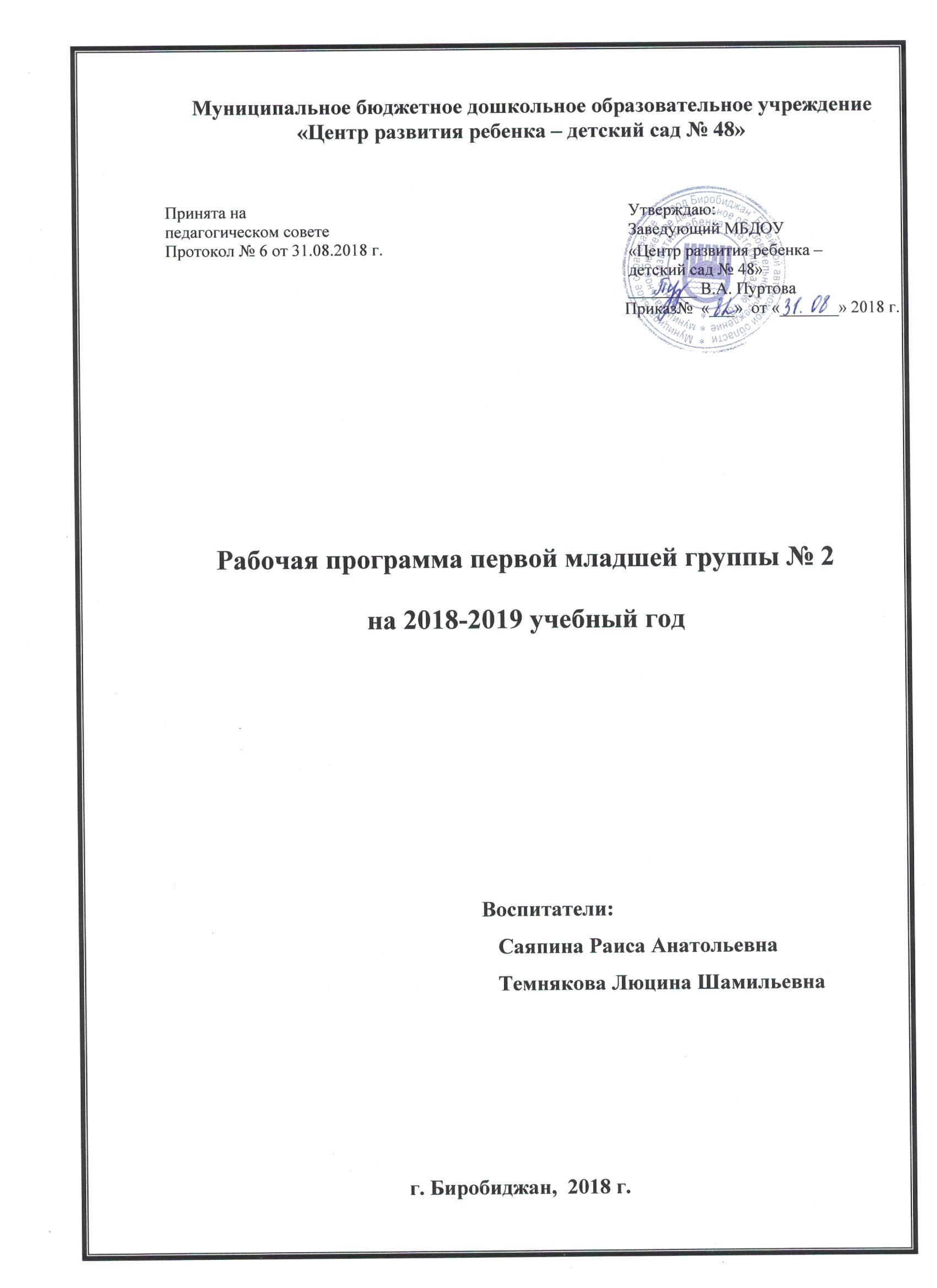 СодержаниеI. Целевой раздел ………………………………………………………………………………3Пояснительная записка.…………………………………………………………………….31.1. Цели и задачи реализации Программы……………………………………………………31.2. Принципы и подходы к формированию Программы…………………………………….41.3. Возрастная характеристика детей от 2 до 3 лет…..……………………………………....51.4. Планируемые результаты освоения Программы…………………………………………61.5. Система педагогической диагностики (мониторинга) достижения детьми планируемых результатов освоения Программы……………………………………………...8II. Содержательный раздел…………………………………...…………………………….....82.1. Описание образовательной	деятельности в соответствии с направлениями развития ребенка, представленными в пяти образовательных областях………………………….……8Образовательная область «Социально-коммуникативное развитие»………………...8Образовательная область «Познавательное развитие»……………………………....11Образовательная область «Речевое развитие»………………………………………..14Образовательная область «Художественно-эстетическое развитие»……………….16Образовательная область «Физическое развитие»………………………………..….19Описание вариативных форм, способов, методов и средств реализации  Программы 20 2.3. Комплексно-тематическое планирование в первой младшей группе.....………………392.4. Особенности образовательной деятельности разных видов и культурных практик….432.5. Способы направления и поддержки детской инициативы……………………………...442.6.Особенности взаимодействия с семьями воспитанников.......…………………………...452.7. Часть, формируемая участниками образовательных отношений………………………50III. Организационный   раздел……..………………………………………………………..573.1. Описание материально – технического обеспечения программы……………………...573.2. Обеспечение методическими материалами и средствами обучения и воспитания…...583.3. Организация режима пребывания детей в ДОУ……………….……………………………....633.4. Особенности организации развивающей предметно-пространственной среды ...….....65Приложение …………………………………………………………………………………….67I. Целевой раздел.	1.Пояснительная записка.Рабочая программа  первой  младшей группы № 2 разработана в соответствии с ООП  МБДОУ «Центр развития ребенка - детский сад № 48» в соответствии с введением в действие ФГОС ДО.Рабочая программа  первой младшей группы обеспечивает разностороннее развитие детей в возрасте от 2 до 3 лет с учётом их возрастных и индивидуальных особенностей по основным направлениям - физическому, социально-коммуникативному, познавательному, речевому и художественно – эстетическому. Программа направлена на создание условий развития ребенка открывающих возможности для его позитивной социализации, его личностного развития, развития инициативы и творческих способностей на основе сотрудничества со взрослыми и сверстниками и соответствующим возрасту видам деятельности; на создание развивающей образовательной среды, которая представляет собой систему условий социализации и индивидуализации детей.Кроме того, учтены концептуальные положения используемых в ДОУ программ: - Комплексной общеобразовательной программы «Программа воспитания и обучения в детском саду» под редакцией под  М.А.  Васильевой,  В.В. Гербовой,  Т.С. Комаровой.- Москва, .; (адаптированная под требования ФГОС ДО).- Парциальных программ  по экологическому воспитанию: С.Н. Николаевой «Юный эколог». «Мозаика-Синтез» – Москва, .; Н.А. Рыжовой  «Наш дом - природа». «Мозаика-Синтез» - Москва, . для реализации приоритетного направления по познавательному развитию «Экологическое воспитание детей дошкольного возраста».1.1.  Цели и задачи реализации Программы.Цель программы: позитивная социализация и всестороннее развитие ребенка раннего и дошкольного возраста в адекватных его возрасту детских видах деятельности. Задачи:охрана и укрепление физического и психического здоровья детей, в том числе их эмоционального благополучия;обеспечение равных возможностей для полноценного развития каждого ребёнка в период дошкольного детства независимо от места проживания, пола, нации, языка, социального статуса, психофизиологических и других особенностей (в том числе ограниченных возможностей здоровья);обеспечение преемственности целей, задач и содержания образования, реализуемых в рамках образовательных программ различных уровней (далее – преемственность основных образовательных программ дошкольного и начального общего образования);создание благоприятных условий развития детей в соответствии с их возрастными и индивидуальными особенностями и склонностями, развитие способностей и творческого потенциала каждого ребёнка как субъекта отношений с самим собой, другими детьми, взрослыми и миром;объединение обучения и воспитания в целостный образовательный процесс на основе духовно-нравственных и социокультурных ценностей и принятых в обществе правил и норм поведения в интересах человека, семьи, общества;формирование общей культуры личности детей, в том числе ценностей здорового образа жизни, развитие их социальных, нравственных, эстетических, интеллектуальных, физических качеств, инициативности, самостоятельности и ответственности ребёнка, формирование предпосылок учебной деятельности; обеспечение вариативности и разнообразия содержания Программы организационных форм дошкольного образования, возможности формирования Программ различной направленности с учётом образовательных потребностей, способностей и состояния здоровья детей; формирование социокультурной среды, соответствующей возрастным, индивидуальным, психологическим и физиологическим особенностям детей; обеспечение психолого-педагогической поддержки семьи и повышение компетентности родителей (законных представителей) в вопросах развития и образования, охраны и укрепления здоровья детей.Принципы и подходы к формированию Программы.Личностный подход. Все поведение ребенка определяется непосредственными и широкими социальными мотивами поведения и деятельности. В дошкольном возрасте социальные мотивы поведения развиты еще слабо, а потому в этот возрастной период деятельность мотивируется в основном непосредственными мотивами. Исходя из этого, предлагаемая ребенку деятельность должна быть для него осмысленной, только в этом случае она будет оказывать на него развивающее воздействие. Деятельностный подход. В рамках деятельностного подхода деятельность наравне с обучением рассматривается как движущая сила психического развития. В каждом возрасте существует своя ведущая деятельность, внутри которой возникают новые виды деятельности, развиваются (перестраиваются) психические процессы и возникают личностные новообразования. В основу Программы положены идеи возрастного, личностного и деятельностного подходов в воспитании, обучении и развитии детей дошкольного возраста. Реализация этих идей предполагает и предусматривает: -построение образовательного процесса на адекватных возрасту формах работы с детьми; основной формой работы с детьми дошкольного возраста и ведущим видом деятельности для них является игра; - решение программных образовательных задач в совместной деятельности взрослого и детей и самостоятельной деятельности детей не только в рамках непосредственно образовательной деятельности, но и при проведении режимных моментов.Программа сочетает в себе научные принципы ее построения.1. Полноценное проживание ребенком всех этапов детства (младенческого, раннего и дошкольного возраста), обогащение (амплификация) детского развития.2. Построение образовательной деятельности на основе индивидуальных особенностей каждого ребенка, при котором сам ребенок становится активным в выборе содержания своего образования, становится субъектом образования (далее - индивидуализация дошкольного образования).3. Содействие и сотрудничество детей и взрослых, признание ребенка полноценным участником (субъектом) образовательных отношений.4. Поддержка инициативы детей в различных видах деятельности.5. Сотрудничество  ДОУ с семьей.6. Приобщение детей к социокультурным нормам, традициям семьи, общества и государства.7. Формирование познавательных интересов и познавательных действий ребенка в различных видах деятельности.8. Возрастная адекватность дошкольного образования (соответствие условий, требований, методов возрасту и особенностям развития).9. Учет этнокультурной ситуации развития детей.1.3. Возрастная  характеристика детей от 2 до 3  лет.На третьем году жизни дети становятся самостоятельнее. Продолжают развиваться предметная деятельность, ситуативно-деловое общение ребенка и взрослого; совершенствуются восприятие, речь, начальные формы произвольного поведения, игры, наглядно-действенное мышление, в конце года появляются основы наглядно-образного мышления.	Развитие предметной деятельности связано с усвоением культурных способов действия с различными предметами. Совершенствуются соотносящие и орудийные действия. Дети продолжают осваивать названия окружающих предметов, учатся выполнять словесные просьбы взрослых, ориентируясь в пределах ближайшего окружения. Количество понимаемых слов значительно возрастает. Совершенствуется регуляция поведения в результате обращения взрослых к ребенку, который начинает понимать не только инструкцию, но и рассказ взрослых. Интенсивно развивается активная речь детей. К трем годам они осваивают основные грамматические структуры, пытаются строить сложные и сложноподчиненные предложения, в разговоре с взрослым используют практически все части речи. К концу третьего года жизни речь становится средством общения ребенка со сверстниками. В этом возрасте у детей формируются новые виды деятельности: игра, рисование, конструирование. Игра носит процессуальный характер, главное в ней — действия, которые совершаются с игровыми предметами, приближенными к реальности. В середине третьего года жизни широко используются действия с предметами-заместителями. Появление изобразительной деятельности обусловлено тем, что ребенок уже способен сформулировать намерение изобразить какой-либо предмет. Типичным является изображение человека в виде «головонога» — окружности и отходящих от нее линий.На третьем году жизни совершенствуются зрительные и слуховые ориентировки, что позволяет детям безошибочно выполнять ряд заданий: осуществлять выбор из 2–3 предметов по форме, величине и цвету; различать мелодии; петь. Совершенствуется слуховое восприятие, фонематический слух. К трем годам дети воспринимают все звуки родного языка, но произносят их с большими искажениями.Основной формой мышления является наглядно-действенная. Ее особенность заключается в том, что возникающие в жизни ребенка проблемные ситуации разрешаются путем реального действия с предметами. К концу третьего года жизни у детей появляются зачатки наглядно-образного мышления. Ребенок в ходе предметно-игровой деятельностиставит перед собой цель, намечает план действия и т. п. Для детей этого возраста характерна неосознанность мотивов, импульсивность и зависимость чувств и желаний от ситуации. Дети легко заражаются эмоциональным состоянием сверстников. Однако в этот период начинает складываться и произвольность поведения. Она обусловлена развитием орудийных действий и речи. У детей появляются чувства гордости и стыда, начинают формироваться элементы самосознания, связанные с идентификацией с именем и полом. Ранний возраст завершается кризисом трех лет. Ребенок осознает себя как отдельного человека, отличного от взрослого. У него формируется образ Я. Кризис часто сопровождается рядом отрицательных проявлений: негативизмом, упрямством, нарушением общения с взрослым и др. Кризис может продолжаться от нескольких месяцев до двух лет. 1.4. Планируемые результаты освоения Программы. Добавить планируемые результаты по раннему возрасту из ФГОС.   Планируемые результаты освоения Программы представлены в виде целевых ориентиров дошкольного образования, которые представляют собой социально-нормативные возрастные характеристики возможных достижений ребёнка.  Целевые ориентиры образования в раннем возрасте.ребенок интересуется окружающими предметами и активно действует с ними; эмоционально вовлечен в действия с игрушками и другими предметами, стремится проявлять настойчивость в достижении результата своих действий;использует специфические, культурно фиксированные предметные действия, знает назначение бытовых предметов (ложки, расчески, карандаша и пр.) и умеет пользоваться ими. Владеет простейшими навыками самообслуживания; стремится проявлять самостоятельность в бытовом и игровом поведении;владеет активной речью, включенной в общение; может обращаться с вопросами и просьбами, понимает речь взрослых; знает названия окружающих предметов и игрушек;стремится к общению со взрослыми и активно подражает им в движениях и действиях; появляются игры, в которых ребенок воспроизводит действия взрослого;проявляет интерес к сверстникам; наблюдает за их действиями и подражает им;проявляет интерес к стихам, песням и сказкам, рассматриванию картинки, стремится двигаться под музыку; эмоционально откликается на различные произведения культуры и искусства;у ребенка развита крупная моторика, он стремится осваивать различные виды движения (бег, лазанье, перешагивание и пр.).Планируемые результаты освоения Программы в первой младшей группе (от 2 до 3 лет). Социально-коммуникативное развитие    	Может играть рядом, не мешать другим детям, подражать действиям сверстника.    	Эмоционально откликается на игру, предложенную взрослым, подражает его действиям, принимает игровую задачу.    	Самостоятельно выполняет игровые действия с предметами, осуществляет перенос действий с объекта на объект.    	Использует в игре замещение недостающего предмета.    	Общается в диалоге с воспитателем.    	В самостоятельной игре сопровождает речью свои действия.   	Следит за действиями героев кукольного театра.Выполняет простейшие трудовые действия (с помощью педагогов).Соблюдает элементарные правила поведения в детском саду.Соблюдает элементарные правила взаимодействия с растениями и животными.Имеет элементарные представления о правилах дорожного движенияНаблюдает за трудовыми процессами воспитателя в уголке природы.Познавательное развитие.Может образовывать группу из однородных предметов.Различает один и много предметов.Различает большие и маленькие предметы, называет их размер.Узнает шар и куб.Различает и называет предметы ближайшего окружения.Называет имена членов своей семьи и воспитателей.Узнает и называет некоторых домашних и диких животных, их детенышей.Различает некоторые овощи, фрукты (1-2 вида).Различает некоторые деревья ближайшего окружения (1-2 вида). Имеет элементарные представления о природных сезонных явлениях.Речевое развитие.Может поделиться информацией («Ворону видел»), пожаловаться на неудобство (замерз, устал) и действия сверстника (отнимает). Сопровождает речью игровые и бытовые действия.Слушает небольшие рассказы без наглядного сопровождения.Слушает доступные по содержанию стихи, сказки, рассказы. При повторном чтении проговаривает слова, небольшие фразы.Рассматривает иллюстрации в знакомых книжках с помощью педагога.Художественно-эстетическое развитиеЗнает, что карандашами, фломастерами, красками и кистью можно рисовать.Различает красный, синий, зеленый, желтый, белый, черный цвета. Умеет раскатывать комок глины прямыми и круговыми движениями кистей рук; отламывать от большого комка глины маленькие комочки, сплющивает их ладонями; соединять концы раскатанной палочки, плотно прижимая их друг к другу.Лепит несложные предметы; аккуратно пользуется глиной.Конструктивно-модельная деятельность. Различает основные формы деталей строительного материала.С помощью взрослого сооружает разнообразные постройки, используя большинство форм.Разворачивает игру вокруг собственной постройки.Музыкально-художественная деятельность. Узнает знакомые мелодии и различает высоту звуков (высокий — низкий). Вместе с воспитателем подпевает в песне музыкальные фразы. Двигается в соответствии с характером музыки, начинает движение с первыми звуками музыки.Умеет выполнять движения: притопывать ногой, хлопать в ладоши, поворачивать кисти рук.Называет музыкальные инструменты: погремушки, бубен.Физическое развитие.  	Умеет самостоятельно одеваться и раздеваться в определенной последовательности.Проявляет навыки опрятности (замечает непорядок в одежде, устраняет его при небольшой помощи взрослых).При небольшой помощи взрослого пользуется индивидуальными предметами (носовым платком, салфеткой, полотенцем, расческой, горшком).Умеет самостоятельно есть.Умеет ходить и бегать, не наталкиваясь на других детей.Может прыгать на двух ногах на месте, с продвижением вперед и т.д.Умеет брать, держать, переносить, класть, бросать, катать мяч.Умеет ползать, подлезать под натянутую веревку, перелезать через бревно, лежащее на полу.1.5. Система педагогической диагностики (мониторинга) достижения детьмипланируемых результатов освоения Программы. Система мониторинга в соответствии с ФГОС ДО осуществляется в форме педагогической диагностики и обеспечивает комплексный подход к оценке индивидуальных достижений детей по освоению Программы, позволяет осуществлять оценку динамики их достижений. Содержание соответствует реализуемой Программе и особенностям развития детей. Результаты педагогического мониторинга могут использоваться исключительно для решения следующих образовательных задач:1. Индивидуализации образования (в том числе поддержки ребенка, построения его образовательной траектории или профессиональной коррекции особенностей его развития);2. Оптимизации работы с группой детей.II. Содержательный раздел.2.1. Описание образовательной	деятельности в соответствии с направлениями развития ребенка, представленными в пяти образовательных областях.Содержание воспитательно-образовательной работы с детьми 2–7 лет охватывает следующие направления развития и образования детей (далее образовательные области): социально-коммуникативное развитие; познавательное развитие; речевое развитие;                                                                   художественно-эстетическое развитие; физическое развитие.Образовательная область «Социально-коммуникативное развитие».Социально-коммуникативное развитие направлено на усвоение норм и ценностей, принятых в обществе, включая моральные и нравственные ценности; развитие общения и взаимодействия ребенка со взрослыми и сверстниками; становление самостоятельности, целенаправленности и само регуляции собственных действий; развитие социального и эмоционального интеллекта, эмоциональной отзывчивости, сопереживания, формирование готовности к совместной деятельности со сверстниками, формирование уважительного отношения и чувства принадлежности к своей семье и к сообществу детей и взрослых в Организации; формирование позитивных установок к различным видам труда и творчества; формирование основ безопасного поведения в быту, социуме, природе.Основные цели и задачи.Социализация, развитие общения, нравственное воспитание. Усвоение норм и ценностей, принятых в обществе, воспитание моральных и нравственных качеств ребенка, формирование умения правильно оценивать свои поступки и поступки сверстников.Развитие общения и взаимодействия ребенка с взрослыми и сверстниками, развитие социального и эмоционального интеллекта, эмоциональной отзывчивости, сопереживания, уважительного и доброжелательного отношения к окружающим.Формирование готовности детей к совместной деятельности, развитие умения договариваться, самостоятельно разрешать конфликты со сверстниками.Ребенок в семье и сообществе, патриотическое воспитание. Формирование образа Я, уважительного отношения и чувства принадлежности к своей семье и к сообществу детей и взрослых в организации; формирование тендерной, семейной, гражданской принадлежности; воспитание любви к Родине, гордости за ее достижения, патриотических чувств.Самообслуживание, самостоятельность, трудовое воспитание. Развитие навыков самообслуживания; становление самостоятельности, целенаправленности и саморегуляции собственных действий.Воспитание культурно-гигиенических навыков.Формирование позитивных установок к различным видам труда и творчества, воспитание положительного отношения к труду, желания трудиться.Воспитание ценностного отношения к собственному труду, труду других людей и его результатам. Формирование умения ответственно относиться к порученному заданию (умение и желание доводить дело до конца, стремление сделать его хорошо).Формирование первичных представлений о труде взрослых, его роли в обществе и жизни каждого человека.Формирование основ безопасности. Формирование первичных представлений о безопасном поведении в быту, социуме, природе. Воспитание осознанного отношения к выполнению правил безопасности.Формирование осторожного и осмотрительного отношения к потенциально опасным для человека и окружающего мира природы ситуациям.Формирование представлений о некоторых типичных опасных ситуациях и способах поведения в них.Формирование элементарных представлений о правилах безопасности дорожного движения; воспитание осознанного отношения к необходимости выполнения этих правил.Содержание психолого-педагогической работы.Первая младшая группа (от 2 до 3 лет).Социализация, развитие общения, нравственное воспитание.Формировать у детей опыт поведения в среде сверстников, воспитывать чувство симпатии к ним. Способствовать накоплению опыта доброжелательных взаимоотношений со сверстниками, воспитывать эмоциональную отзывчивость (обращать внимание детей на ребенка, проявившего заботу о товарище, поощрять умение пожалеть, посочувствовать).Формировать у каждого ребенка уверенность в том, что его, как и всех детей, любят, о нем заботятся; проявлять уважительное отношение к интересам ребенка, его нуждам, желаниям, возможностям.Воспитывать отрицательное отношение к грубости, жадности; развивать умение играть не ссорясь, помогать друг другу и вместе радоваться успехам, красивым игрушкам и т.п.Воспитывать элементарные навыки вежливого обращения: здороваться, прощаться, обращаться с просьбой спокойно, употребляя слова «спасибо» и «пожалуйста». Формировать умение спокойно вести себя в помещении и на улице: не шуметь, не бегать, выполнять просьбу взрослого.Воспитывать внимательное отношение и любовь к родителям и близким людям. Приучать детей не перебивать говорящего взрослого, формировать умение подождать, если взрослый занят.Ребенок в семье и сообществе, патриотическое воспитание.Образ Я. Формировать у детей элементарные представления о себе, об изменении своего социального статуса (взрослении) в связи с началом посещения детского сада; закреплять умение называть свое имя.Формировать у каждого ребенка уверенность в том, что взрослые любят его, как и всех остальных детей.Семья. Воспитывать внимательное отношение к родителям, близким людям. Поощрять умение называть имена членов своей семьи.Детский сад. Развивать представления о положительных сторонах детского сада, его общности с домом (тепло, уют, любовь и др.) и отличиях от домашней обстановки (больше друзей, игрушек, самостоятельности и т. д.).Обращать внимание детей на то, в какой чистой, светлой комнате они играют, как много в ней ярких, красивых игрушек, как аккуратно заправлены кроватки. На прогулке обращать внимание детей на красивые растения, оборудование участка, удобное для игр и отдыха.Развивать умение ориентироваться в помещении группы, на участке.Родная страна. Напоминать детям название города (поселка), в котором они живут.Самообслуживание, самостоятельность трудовое воспитание.Воспитание культурно-гигиенических навыков. Формировать привычку (сначала под контролем взрослого, а затем самостоятельно) мыть руки по мере загрязнения и перед едой, насухо вытирать лицо и руки личным полотенцем.Учить с помощью взрослого приводить себя в порядок; пользоваться индивидуальными предметами (носовым платком, салфеткой, полотенцем, расческой, горшком).Формировать умение во время еды правильно держать ложкуСамообслуживание. Учить детей одеваться и раздеваться в определенном порядке; при небольшой помощи взрослого снимать одежду обувь (расстегивать пуговицы спереди, застежки на липучках); в определенном порядке аккуратно складывать снятую одежду Приучать к опрятности.Общественно-полезный труд. Привлекать детей к выполнению простейших трудовых действий: совместно с взрослым и под его контролем расставлять хлебницы (без хлеба), салфетницы, раскладывать ложки и пр.Приучать поддерживать порядок в игровой комнате, по окончании игр расставлять игровой материал по местам.Уважение к труду взрослых. Поощрять интерес детей к деятельности взрослых. Обращать внимание на то, что и как делает взрослый (как ухаживает за растениями (поливает) и животными (кормит); как дворник подметает двор, убирает снег; как столяр чинит беседку и т.д.), зачем он выполняет те или иные действия. Учить узнавать и называть некоторые трудовые действия (помощник воспитателя моет посуду, приносит еду, меняет полотенца).Формирование основ безопасности.Безопасное поведение в природе. Знакомить с элементарными правилами безопасного поведения в природе (не подходить к незнакомым животным, не гладить их, не дразнить; не рвать и не брать в рот растения и пр.).Безопасность на дорогах. Формировать первичные представления о машинах, улице, дороге.Знакомить с некоторыми видами транспортных средств.Безопасность собственной жизнедеятельности. Знакомить с предметным миром и правилами безопасного обращения с предметами.Знакомить с понятиями «можно - нельзя», «опасно».Формировать представления о правилах безопасного поведения в играх с песком и водой (воду не пить, песком не бросаться и т.д.).Развитие игровой деятельности.Сюжетно-ролевые игры. Учить детей проявлять интерес к игровым действиям сверстников; помогать играть рядом, не мешать друг другу.Учить выполнять несколько действий с одним предметом и переносить знакомые действия с одного объекта на другой; выполнять с помощью взрослого несколько игровых действий, объединенных сюжетной канвой. Содействовать желанию детей самостоятельно подбирать игрушки и атрибуты для игры, использовать предметы-заместители.Подводить детей к пониманию роли в игре. Формировать начальные навыки ролевого поведения; учить связывать сюжетные действия с ролью.Развивать предпосылки творчества.Подвижные игры. Развивать у детей желание играть вместе с воспитателем в подвижные игры с простым содержанием. Приучать к совместным играм небольшими группами. Поддерживать игры, в которых совершенствуются движения (ходьба, бег, бросание, катание).Театрализованные игры. Пробуждать интерес к театрализованной игре путем первого опыта общения с персонажем (кукла Катя показывает концерт), расширения контактов со взрослым (бабушка приглашает на деревенский двор).Побуждать детей отзываться на игры-действия со звуками (живой и неживой природы), подражать движениям животных и птиц под музыку, под звучащее слово (в произведениях малых фольклорных форм).Способствовать проявлению самостоятельности, активности в игре с персонажами-игрушками.Создавать условия для систематического восприятия театрализованных выступлений педагогического театра (взрослых).Дидактические игры. Обогащать в играх с дидактическим материалом чувственный опыт детей. Закреплять знания о величине, форме, цвете предметов. Учить собирать пирамидку (башенку) из 5-8 колец разной величины; ориентироваться в соотношении плоскостных фигур «Геометрической мозаики» (круг, треугольник, квадрат, прямоугольник); составлять целое из четырех частей (разрезных картинок, складных кубиков); сравнивать, соотносить, группировать, устанавливать тождество и различие однородных предметов по одному из сенсорных признаков (цвет, форма, величина).Проводить дидактические игры на развитие внимания и памяти («Чего не стало?» и т.п.); слуховой дифференциации («Что звучит?» и т.п.); тактильных ощущений, температурных различий («Чудесный мешочек», «Теплый —холодный», «Легкий —тяжелый» и т. п.); мелкой моторики руки (игрушки с пуговицами, крючками, молниями, шнуровкой и т. д.).2.1.2. Образовательная область «Познавательное развитие».Познавательное развитие предполагает развитие интересов детей, любознательности и познавательной мотивации; формирование познавательных действий, становление сознания; развитие воображения и творческой активности; формирование первичных представлений о себе, других людях, объектах окружающего мира, о свойствах и отношениях объектов окружающего мира (форме, цвете, размере, материале, звучании, ритме, темпе, количестве, числе, части и целом, пространстве и времени, движении и покое, причинах и следствиях и др.), о малой родине и Отечестве, представлений о социокультурных ценностях нашего народа, об отечественных традициях и праздниках, о планете Земля как общем доме людей, об особенностях ее природы, многообразии стран и народов мира».Основные цели и задачи.Развитие познавательно-исследовательской деятельности. Развитие познавательных интересов детей, расширение опыта ориентировки в окружающем, сенсорное развитие, развитие любознательности и познавательной мотивации; формирование познавательных действий, становление сознания; развитие воображения и творческой активности; формирование первичных представлений об объектах окружающего мира, о свойствах и отношениях объектов окружающего мира (форме, цвете, размере, материале, звучании, ритме, темпе, причинах и следствиях и др.).Развитие восприятия, внимания, памяти, наблюдательности, способности анализировать, сравнивать, выделять характерные, существенные признаки предметов и явлений окружающего мира; умения устанавливать простейшие связи между предметами и явлениями, делать простейшие обобщения.Приобщение к социокультурным ценностям. Ознакомление с окружающим социальным миром, расширение кругозора детей, формирование целостной картины мира.Формирование первичных представлений о малой родине и Отечестве, представлений о социокультурных ценностях нашего народа, об отечественных традициях и праздниках.Формирование элементарных представлений о планете Земля как общем доме людей, о многообразии стран и народов мира.Формирование элементарных математических представлений. Формирование элементарных математических представлений, первичных представлений об основных свойствах и отношениях объектов окружающего мира: форме, цвете, размере, количестве, числе, части и целом, пространстве и времени.Ознакомление с миром природы. Ознакомление с природой и природными явлениями. Развитие умения устанавливать причинно-следственные связи между природными явлениями. Формирование первичных представлений о природном многообразии планеты Земля. Формирование элементарных экологических представлений. Формирование понимания того, что человек — часть природы, что он должен беречь, охранять и защищать ее, что в природе все взаимосвязано, что жизнь человека на Земле во многом зависит от окружающей среды. Воспитание умения правильно вести себя в природе. Воспитание любви к природе, желания беречь ее.Содержание психолого-педагогической работы.       Первая младшая группа (от 2 до 3 лет).Развитие познавательно-исследовательской деятельности.Первичные представления об объектах окружающего мира. Формировать представления о предметах ближайшего окружения, о простейших связях между ними.Учить детей называть цвет, величину предметов, материал, из которого они сделаны (бумага, дерево, ткань, глина); сравнивать знакомые предметы (разные шапки, варежки, обувь и т. п.), подбирать предметы по тождеству (найди такой же, подбери пару), группировать их по способу использования (из чашки пьют и т. д.).Упражнять в установлении сходства и различия между предметами, имеющими одинаковое название (одинаковые лопатки; красный мяч — синий мяч; большой кубик — маленький кубик).Учить детей называть свойства предметов: большой, маленький, мягкий, пушистый и др.Сенсорное развитие. Продолжать работу по обогащению непосредственного чувственного опыта детей в разных видах деятельности, постепенно включая все виды восприятия. Помогать обследовать предметы, выделяя их цвет, величину, форму; побуждать включать движения рук по предмету в процесс знакомства с ним (обводить руками части предмета, гладить их и т. д.).Дидактические игры. Обогащать в играх с дидактическим материалом сенсорный опыт детей (пирамидки (башенки) из 5-8 колец разной величины; «Геометрическая мозаика» (круг, треугольник, квадрат, прямоугольник); разрезные картинки (из 2-4 частей), складные кубики (4-6 шт.) и др.); развивать аналитические способности (умение сравнивать, соотносить, группировать, устанавливать тождество и различие однородных предметов по одному из сенсорных признаков — цвет, форма, величина).Проводить дидактические игры на развитие внимания и памяти («Чего не стало?» и т.п.); слуховой дифференциации («Что звучит?» и т.п.); тактильных ощущений, температурных различий («Чудесный мешочек», «Теплый—холодный», «Легкий —тяжелый» и т.п.); мелкой моторики руки (игрушки с пуговицами, крючками, молниями, шнуровкой и т.д.).Приобщение к социокультурным ценностям.      Продолжать знакомить детей с предметами ближайшего окружения.Способствовать появлению в словаре детей обобщающих понятий: игрушки, посуда, одежда, обувь, мебель и пр.Знакомить с транспортными средствами ближайшего окружения.       Формирование элементарных математических представлений.Количество. Привлекать детей к формированию групп однородных предметов. Учить различать количество предметов (один —много).Величина. Привлекать внимание детей к предметам контрастных размеров и их обозначению в речи (большой дом —маленький домик, большая матрешка —маленькая матрешка, большие мячи — маленькие мячи и т. д.).Форма. Учить различать предметы по форме и называть их (кубик, кирпичик, шар и пр.).Ориентировка в пространстве. Продолжать накапливать у детей опыт практического освоения окружающего пространства (помещений группы и участка детского сада).Расширять опыт ориентировки в частях собственного тела (голова, лицо, руки, ноги, спина).Учить двигаться за воспитателем в определенном направлении.Ознакомление с миром природы.Знакомить детей с доступными явлениями природы.Учить узнавать в натуре, на картинках, в игрушках домашних животных (кошку, собаку, корову, курицу и др.) и их детенышей и называть их. Узнавать на картинке некоторых диких животных (медведя, зайца, лису и др.) и называть их.Вместе с детьми наблюдать за птицами и насекомыми на участке, за рыбками в аквариуме; подкармливать птиц.Учить различать по внешнему виду овощи (помидор, огурец, морковь и др.) и фрукты (яблоко, груша и др.).Помогать детям замечать красоту природы в разное время года.Воспитывать бережное отношение к животным. Учить основам взаимодействия с природой (рассматривать растения и животных, не нанося им вред; одеваться по погоде).Сезонные наблюденияОсень. Обращать внимание детей на осенние изменения в природе: похолодало, на деревьях пожелтели и опадают листья. Формировать представления о том, что осенью созревают многие овощи и фрукты.Зима. Формировать представления о зимних природных явлениях: стало холодно, идет снег. Привлекать к участию в зимних забавах (катание с горки и на санках, игра в снежки, лепка снеговика и т. п.).Весна. Формировать представления о весенних изменениях в природе: потеплело, тает снег; появились лужи, травка, насекомые; набухли почки.Лето. Наблюдать природные изменения: яркое солнце, жарко, летают бабочки.2.1.3. Образовательная область «Речевое развитие».«Речевое развитие включает владение речью как средством общения и культуры; обогащение активного словаря; развитие связной, грамматически правильной диалогической и монологической речи; развитие речевого творчества; развитие звуковой и интонационной культуры речи, фонематического слуха; знакомство с книжной культурой, детской литературой, понимание на слух текстов различных жанров детской литературы; формирование звуковой аналитико-синтетической активности как предпосылки обучения грамоте».Основные цели и задачи.Развитие речи. Развитие свободного общения с взрослыми и детьми, овладение конструктивными способами и средствами взаимодействия с окружающими.Развитие всех компонентов устной речи детей: грамматического строя речи, связной речи—диалогической и монологической форм; формирование словаря, воспитание звуковой культуры речи.Практическое овладение воспитанниками нормами речи.Художественная литература. Воспитание интереса и любви к чтению; развитие литературной речи.Воспитание желания и умения слушать художественные произведения, следить за развитием действия.Содержание психолого-педагогической работы.       Первая младшая группа (от 2 до 3 лет).Развитие речи.Развивающая речевая среда. Способствовать развитию речи как средства общения. Давать детям разнообразные поручения, которые дадут им возможность общаться со сверстниками и взрослыми («Загляни в раздевалку и расскажи мне, кто пришел», «Узнай у тети Оли и расскажи мне...», «Предупреди Митю... Что ты сказал Мите? И что он тебе ответил?»). Добиваться того, чтобы к концу третьего года жизни речь стала полноценным средством общения детей друг с другом.Предлагать для самостоятельного рассматривания картинки, книги, игрушки в качестве наглядного материала для общения детей друг с другом и воспитателем. Рассказывать детям об этих предметах, а также об интересных событиях (например, о повадках и хитростях домашних животных); показывать на картинках состояние людей и животных (радуется, грустит и т.д.).Формирование словаря. На основе расширения ориентировки детей в ближайшем окружении развивать понимание речи и активизировать словарь.Учить понимать речь взрослых без наглядного сопровождения. Развивать умение детей по словесному указанию педагога находить предметы по названию, цвету, размеру («Принеси Машеньке вазочку для варенья», «Возьми красный карандаш», «Спой песенку маленькому медвежонку»); называть их местоположение («Грибок на верхней полочке, высоко», «Стоят рядом»); имитировать действия людей и движения животных («Покажи, как поливают из леечки», «Походи, как медвежонок»).Обогащать словарь детей:существительными, обозначающими названия игрушек, предметов личной гигиены (полотенце, зубная щетка, расческа, носовой платок), одежды, обуви, посуды, мебели, спальных принадлежностей (одеяло, подушка, простыня, пижама), транспортных средств (автомашина, автобус), овощей, фруктов, домашних животных и их детенышей;глаголами, обозначающими трудовые действия (стирать, лечить, поливать), действия, противоположные по значению (открывать — закрывать, снимать — надевать, брать — класть), действия, характеризующие взаимоотношения людей (помочь, пожалеть, подарить, обнять), их эмоциональное состояние (плакать, смеяться, радоваться, обижаться);прилагательными, обозначающими цвет, величину, вкус, температуру предметов (красный, синий, сладкий, кислый, большой, маленький, холодный, горячий);наречиями (близко, далеко, высоко, быстро, темно, тихо, холодно, жарко, скользко).Способствовать употреблению усвоенных слов в самостоятельной речи детей.Звуковая культура речи. Упражнять детей в отчетливом произнесении изолированных гласных и согласных звуков (кроме свистящих, шипящих и сонорных), в правильном воспроизведении звукоподражаний, слов и несложных фраз (из 2-4 слов).Способствовать развитию артикуляционного и голосового аппарата, речевого дыхания, слухового внимания.Формировать умение пользоваться (по подражанию) высотой и силой голоса («Киска, брысь!», «Кто пришел?», «Кто стучит?»).Грамматический строй речи. Учить согласовывать существительные и местоимения с глаголами, употреблять глаголы в будущем и прошедшем времени, изменять их по лицам, использовать в речи предлоги (в, на, у, за, под).Упражнять в употреблении некоторых вопросительных слов (кто, что, где) и несложных фраз, состоящих из 2-4 слов («Кисонька-муры- сенька, куда пошла?»).Связная речь. Помогать детям отвечать на простейшие («Что?», «Кто?», «Что делает?») и более сложные вопросы («Во что одет?», «Что везет?», «Кому?», «Какой?», «Где?», «Когда?», «Куда?»).Поощрять попытки детей старше 2 лет 6 месяцев по собственной инициативе или по просьбе воспитателя рассказывать об изображенном на картинке, о новой игрушке (обновке), о событии из личного опыта.Во время игр-инсценировок учить детей повторять несложные фразы. Помогать детям старше 2 лет 6 месяцев драматизировать отрывки из хорошо знакомых сказок.Учить слушать небольшие рассказы без наглядного сопровождения.Художественная литература.Читать детям художественные произведения. Продолжать приучать детей слушать народные песенки, сказки, авторские произведения. Сопровождать чтение показом игрушек, картинок, персонажей настольного театра и других средств наглядности, а также учить слушать художественное произведение без наглядного сопровождения.Сопровождать чтение небольших поэтических произведений игровыми действиями.Предоставлять детям возможность договаривать слова, фразы при чтении воспитателем знакомых стихотворений.Поощрять попытки прочесть стихотворный текст целиком с помощью взрослого.Помогать детям старше 2 лет 6 месяцев играть в хорошо знакомую сказку.Продолжать приобщать детей к рассматриванию рисунков в книгах. Побуждать называть знакомые предметы, показывать их по просьбе воспитателя, приучать задавать вопросы: «Кто (что) это?», «Что делает?».2.1.4. Образовательная область «Художественно-эстетическое развитие».«Художественно-эстетическое развитие предполагает развитие предпосылок ценностно-смыслового восприятия и понимания произведений искусства (словесного, музыкального, изобразительного), мира природы; становление эстетического отношения к окружающему миру; формирование элементарных представлений о видах искусства; восприятие музыки, художественной литературы, фольклора; стимулирование сопереживания персонажам художественных произведений; реализацию самостоятельной творческой деятельности детей (изобразительной, конструктивно-модельной, музыкальной и др.)».Основные цели и задачи.Формирование интереса к эстетической стороне окружающей действительности, эстетического отношения к предметам и явлениям окружающего мира, произведениям искусства; воспитание интереса к художественно-творческой деятельности.Развитие эстетических чувств детей, художественного восприятия, образных представлений, воображения, художественно-творческих способностей.Развитие детского художественного творчества, интереса к самостоятельной творческой деятельности (изобразительной, конструктивно- модельной, музыкальной и др.); удовлетворение потребности детей в самовыражении.Приобщение к искусству. Развитие эмоциональной восприимчивости, эмоционального отклика на литературные и музыкальные произведения, красоту окружающего мира, произведения искусства.Приобщение детей к народному и профессиональному искусству (словесному, музыкальному, изобразительному, театральному, к архитектуре) через ознакомление с лучшими образцами отечественного и мирового искусства; воспитание умения понимать содержание произведений искусства.Формирование элементарных представлений о видах и жанрах искусства, средствах выразительности в различных видах искусства.Изобразительная деятельность. Развитие интереса к различным видам изобразительной деятельности; совершенствование умений в рисовании, лепке, аппликации, художественном труде.Воспитание эмоциональной отзывчивости при восприятии произведений изобразительного искусства.Воспитание желания и умения взаимодействовать со сверстниками при создании коллективных работ.Конструктивно-модельная деятельность. Приобщение к конструированию; развитие интереса к конструктивной деятельности, знакомство с различными видами конструкторов.Воспитание умения работать коллективно, объединять свои поделки в соответствии с общим замыслом, договариваться, кто какую часть работы будет выполнять.Музыкально-художественная деятельность. Приобщение к музыкальному искусству; формирование основ музыкальной культуры, ознакомление с элементарными музыкальными понятиями, жанрами; воспитание эмоциональной отзывчивости при восприятии музыкальных произведений.Развитие музыкальных способностей: поэтического и музыкального слуха, чувства ритма, музыкальной памяти; формирование песенного, музыкального вкуса.Воспитание интереса к музыкально-художественной деятельности, совершенствование умений в этом виде деятельности.Развитие детского музыкально-художественного творчества, реализация самостоятельной творческой деятельности детей; удовлетворение потребности в самовыражении.Содержание психолого-педагогической работы.Первая младшая группа (от 2 до 3 лет).Приобщение к искусству.Развивать художественное восприятие, воспитывать отзывчивость на музыку и пение, доступные пониманию детей произведения изобразительного искусства, литературы.Рассматривать с детьми иллюстрации к произведениям детской литературы. Развивать умение отвечать на вопросы по содержанию картинок.Знакомить с народными игрушками: дымковской, богородской, матрешкой, ванькой-встанькой и другими, соответствующими возрасту детей.Обращать внимание детей на характер игрушек (веселая, забавная и др.), их форму, цветовое оформление.Изобразительная деятельность.Вызывать у детей интерес к действиям с карандашами, фломастерами, кистью, красками, глиной.Рисование. Развивать восприятие дошкольников, обогащать их сенсорный опыт путем выделения формы предметов, обведения их по контуру поочередно то одной, то другой рукой.Подводить детей к изображению знакомых предметов, предоставляя им свободу выбора.Обращать внимание детей на то, что карандаш (кисть, фломастер) оставляет след на бумаге, если провести по ней отточенным концом карандаша (фломастером, ворсом кисти). Учить следить за движением карандаша по бумаге.Привлекать внимание детей к изображенным ими на бумаге разнообразным линиям, конфигурациям. Побуждать задумываться над тем, что они нарисовали, на что это похоже. Вызывать чувство радости от штрихов и линий, которые дети нарисовали сами. Побуждать к дополнению нарисованного изображения характерными деталями; к осознанному повторению ранее получившихся штрихов, линий, пятен, форм.Развивать эстетическое восприятие окружающих предметов. Учить детей различать цвета карандашей, фломастеров, правильно называть их; рисовать разные линии (длинные, короткие, вертикальные, горизонтальные, наклонные), пересекать их, уподобляя предметам: ленточкам, платочкам, дорожкам, ручейкам, сосулькам, заборчику и др. Подводить детей к рисованию предметов округлой формы.Формировать правильную позу при рисовании (сидеть свободно, не наклоняться низко над листом бумаги), свободная рука поддерживает лист бумаги, на котором рисует малыш.Учить бережно относиться к материалам, правильно их использовать: по окончании рисования класть их на место, предварительно хорошо промыв кисточку в воде.Учить держать карандаш и кисть свободно: карандаш — тремя пальцами выше отточенного конца, кисть — чуть выше железного наконечника; набирать краску на кисть, макая ее всем ворсом в баночку, снимать лишнюю краску, прикасаясь ворсом к краю баночки.Лепка. Вызывать у детей интерес к лепке. Знакомить с пластическими материалами: глиной, пластилином, пластической массой (отдавая предпочтение глине). Учить аккуратно пользоваться материалами.Учить дошкольников отламывать комочки глины от большого куска; лепить палочки и колбаски, раскатывая комочек между ладонями прямыми движениями; соединять концы палочки, плотно прижимая их друг к другу (колечко, бараночка, колесо и др.).Учить раскатывать комочек глины круговыми движениями ладоней для изображения предметов круглой формы (шарик, яблоко, ягода и др.), сплющивать комочек между ладонями (лепешки, печенье, пряники); делать пальцами углубление в середине сплющенного комочка (миска, блюдце). Учить соединять две вылепленные формы в один предмет: палочка и шарик (погремушка или грибок), два шарика (неваляшка) и т. п.Приучать детей класть глину и вылепленные предметы на дощечку или специальную заранее подготовленную клеенку.Конструктивно-модельная деятельность.В процессе игры с настольным и напольным строительным материалом продолжать знакомить детей с деталями (кубик, кирпичик, трехгранная призма, пластина, цилиндр), с вариантами расположения строительных форм на плоскости.Продолжать учить детей сооружать элементарные постройки по образцу, поддерживать желание строить что-то самостоятельно.Способствовать пониманию пространственных соотношений.Учить пользоваться дополнительными сюжетными игрушками, соразмерными масштабам построек (маленькие машинки для маленьких гаражей и т. п.).По окончании игры приучать убирать все на место.Знакомить детей с простейшими пластмассовыми конструкторами.Учить совместно с взрослым конструировать башенки, домики, машины.Поддерживать желание детей строить самостоятельно.В летнее время способствовать строительным играм с использованием природного материала (песок, вода, желуди, камешки и т. п.).Музыкально-художественная деятельность.Воспитывать интерес к музыке, желание слушать музыку, подпевать, выполнять простейшие танцевальные движения.Слушание. Учить детей внимательно слушать спокойные и бодрые песни, музыкальные пьесы разного характера, понимать, о чем (о ком) поется, и эмоционально реагировать на содержание.Учить различать звуки по высоте (высокое и низкое звучание колокольчика, фортепьяно, металлофона).Пение. Вызывать активность детей при подпевании и пении. Развивать умение подпевать фразы в песне (совместно с воспитателем). Постепенно приучать к сольному пению.Музыкально-ритмические движения. Развивать эмоциональность и образность восприятия музыки через движения. Продолжать формировать способность воспринимать и воспроизводить движения, показываемые взрослым (хлопать, притопывать ногой, полуприседать, совершать повороты кистей рук и т.д.). Учить детей начинать движение с началом музыки и заканчивать с ее окончанием; передавать образы (птичка летает, зайка прыгает, мишка косолапый идет). Совершенствовать умение ходить и бегать (на носках, тихо; высоко и низко поднимая ноги; прямым галопом), выполнять плясовые движения в кругу, врассыпную, менять движения с изменением характера музыки или содержания песни.2.1.5. Образовательная область «Физическое развитие».«Физическое развитие включает приобретение опыта в следующих видах деятельности детей: двигательной, в том числе связанной с выполнением упражнений, направленных на развитие таких физических качеств, как координация и гибкость; способствующих правильному формированию опорно-двигательной системы организма, развитию равновесия, координации движения, крупной и мелкой моторики обеих рук, а также с правильным, не наносящим ущерба организму, выполнением основных движений (ходьба, бег, мягкие прыжки, повороты в обе стороны), формирование начальных представлений о некоторых видах спорта, овладение подвижными играми с правилами; становление целенаправленности и саморегуляции в двигательной сфере; становление ценностей здорового образа жизни, овладение его элементарными нормами и правилами (в питании, двигательном режиме, закаливании, при формировании полезных привычек и др.)».Основные цели и задачи.Формирование начальных представлений о здоровом образе жизни.Формирование у детей начальных представлений о здоровом образе жизни.Физическая культура. Сохранение, укрепление и охрана здоровья детей; повышение умственной и физической работоспособности, предупреждение утомления.Обеспечение гармоничного физического развития, совершенствование умений и навыков в основных видах движений, воспитание красоты, грациозности, выразительности движений, формирование правильной осанки.Формирование потребности в ежедневной двигательной деятельности. Развитие инициативы, самостоятельности и творчества в двигательной активности, способности к самоконтролю, самооценке при выполнении движений.Развитие интереса к участию в подвижных и спортивных играх и физических упражнениях, активности в самостоятельной двигательной деятельности; интереса и любви к спорту.Содержание психолого-педагогической работы.Первая младшая группа (от 2 до 3 лет).       Формирование начальных представлений о здоровом образе жизни. Формировать у детей представления о значении разных органов для нормальной жизнедеятельности человека: глаза —смотреть, уши —слышать, нос — нюхать, язык —пробовать (определять) на вкус, руки —хватать, держать, трогать; ноги —стоять, прыгать, бегать, ходить; голова —думать, запоминать.     Физическая культура.Формировать умение сохранять устойчивое положение тела, правильную осанку.Учить ходить и бегать, не наталкиваясь друг на друга, с согласованными, свободными движениями рук и ног. Приучать действовать сообща, придерживаясь определенного направления передвижения с опорой на зрительные ориентиры, менять направление и характер движения во время ходьбы и бега в соответствии с указанием педагога.Учить ползать, лазать, разнообразно действовать с мячом (брать, держать, переносить, класть, бросать, катать). Учить прыжкам на двух ногах на месте, с продвижением вперед, в длину с места, отталкиваясь двумя ногами.Подвижные игры. Развивать у детей желание играть вместе с воспитателем в подвижные игры с простым содержанием, несложными движениями. Способствовать развитию умения детей играть в игры, в ходе которых совершенствуются основные движения (ходьба, бег, бросание, катание). Учить выразительности движений, умению передавать простейшие действия некоторых персонажей (попрыгать, как зайчики; поклевать зернышки и попить водичку, как цыплята, и т.п.).Описание вариативных форм, способов, методов и средств реализации      Программы с учетом возрастных и индивидуальных особенностей воспитанников, специфики их образовательных потребностей и интересов.      Формы, способы, методы и средства «Социально-коммуникативного развития».Метод руководства сюжетно-ролевой игрой.	Для того чтобы дети овладели игровыми умениями, воспитатель должен играть вместе с ними. На каждом возрастном этапе игра развертывается особым образом, так, чтобы детьми «открывался» и усваивался новый, более сложный способ построения игры. На каждом возрастном этапе при формировании игровых умений необходимо ориентировать детей, как на осуществление игрового действия, так и на пояснение его смысла партнерам. Комплексный метод руководства игрой. Обогащение детей знаниями и опытом деятельности.Передача игровой культуры ребенку (обучающие игры, досуговые игры, народные игры). Развивающая предметно-игровая среда.Активизация проблемного общения взрослого с детьми.Классификация игр детей дошкольного возраста(Формы организации игровой деятельности):Классификация игр детей младшего дошкольного возраста.                                                Средства игровой деятельности.Средства, специально созданные, для игры, возможно, самим играющим и используемые строго по назначению.Средства в виде подручных игровых предметов — игровое замещение предметов в воображении играющего (играющих).Материальные предметы, созданные для иных целей и используемые в качестве средств игры.                                           Способы игровой деятельности.Игровые действия разной степени сложности и обобщенности.Эмоционально-выразительные средства.Речевые высказывания.                               Формы организации трудовой деятельности.Поручения (простые, эпизодические и недлительные, коллективные и индивидуальные).Дежурство.Коллективный труд.                                Методы и способы трудового воспитания детей.1 группа методов: формирование нравственных представлений, суждений, оценок. Решение маленьких логических загадок.Приучение к размышлению, эвристические беседы.Беседы на этические темыЧтение художественной литературы.Рассматривание иллюстраций.Рассказывание и обсуждение картин, иллюстраций.Просмотр телепередач, диафильмов, видеофильмов.2 группа методов: создание у детей практического опыта трудовой деятельности.Приучение к положительным формам общественного поведения.Показ действий.Пример взрослого и детей.Целенаправленное наблюдение.Организация интересной деятельности (общественно-полезный характер).Разыгрывание коммуникативных ситуаций.Создание педагогических ситуаций.                               Средства трудового воспитания.Ознакомление с трудом взрослых.Собственная трудовая деятельность.Художественная литература.Музыка.Изобразительное искусство.Формы организации деятельности«Социально-коммуникативного развития».                                     Первая младшая группа (2-3 года).                 Формы, способы, методы и средства «Познавательного развития».                        Формы познавательно-исследовательской деятельности.Наблюдения – целенаправленный процесс, в результате которого ребенок сам получает знания.Поисковая деятельность как нахождение способа действия.Проектная деятельностьОпыты:Демонстрационные (показ воспитателя) и лабораторные (дети вместе с воспитателем, с его помощью).Кратковременные и долгосрочные.Опыт-доказательство и опыт-исследование.Формы организации образовательной деятельности по ознакомлениюдошкольников с социальным миром.Познавательные эвристические беседы.Чтение художественной литературы.Изобразительная и конструктивная деятельность.Экспериментирование и опыты.Музыка.Игры (сюжетно-ролевые, драматизации, подвижные).Наблюдения.Трудовая деятельность.Праздники и развлечения.Индивидуальные беседы.                         Методы,  ознакомления дошкольников с социальным миром.Методы, повышающие познавательную активность (сравнение по контрасту и подобию, сходству, группировка и классификация, моделирование и конструирование, ответы на вопросы детей, приучение к самостоятельному поиску ответов на вопросы).Методы, вызывающие эмоциональную активность (воображаемые ситуации, игры-драматизации, сюрпризные моменты и элементы новизны, сочетание разнообразных средств в одной деятельности).Методы, способствующие взаимосвязи различных видов деятельности. Методы коррекции и  уточнения детских представлений (повторение, наблюдение, экспериментирование, создание проблемных ситуаций, беседа).                                  Методы ознакомления дошкольников с природой.Наглядные- наблюдения (кратковременные, длительные, определение состояния предмета по отдельным признакам, восстановление картины целого по отдельным признакам);-  рассматривание картин, демонстрация фильмов.Практические - игра (дидактические игры (предметные, настольно-печатные, словесные, игровые упражнения и игры-занятия) подвижные игры, творческие игры);- труд в природе (индивидуальные поручения, коллективный труд);- элементарные опыты3. Словесные- рассказ;- беседа;- чтение              Формы работы по развитию элементарных математических представлений.Обучение в повседневных бытовых ситуациях.Демонстрационные опыты.Сенсорные праздники.Самостоятельная деятельность в развивающей среде. Способы познавательного развития.Проекты.Загадки.Проблемные ситуации.Средства познавательного развития.Прогулка.Развивающая предметно-пространственная среда.Непосредственно-образовательная деятельность.Эксперимент.Наглядное моделирование.Формы организации деятельности  познавательного развития.                                       Первая младшая группа (2-3 года). Формы, способы, методы и средства «Речевого развития».                                                  Методы развития речи.Наглядные:-  непосредственное наблюдение и его разновидности (наблюдение в природе, экскурсии);     - опосредованное наблюдение (изобразительная наглядность: рассматривание игрушек и    картин, рассказывание по игрушкам и картинам).2.  Словесные:      - чтение и рассказывание  художественных произведений;- заучивание наизусть;- обобщающая беседа;-  рассказывание без опоры на наглядный материал. 3. Практические: (дидактические игры, игры-драматизации, инсценировки, дидактические упражнения, пластические этюды, хороводные игры). Средства развития речи.Общение взрослых и детей.Художественная литература.Культурная языковая среда.Изобразительное искусство, музыка, театр.Обучение родной речи на занятиях, в НОД.Занятия, НОД по другим разделам программы. Формы речевого развития.Диалог.Монолог.Способы речевого развития.Речевое сопровождение действий.Договаривание.Комментирование действий.Звуковое обозначение действий.Формы ознакомления с художественной литературой.Чтение литературного произведения.Рассказывание литературного произведения.Беседа о прочитанном произведении.Обсуждение литературного произведения.Инсценирование литературного произведения.Театрализованная игра.Игра на основе сюжета литературного произведения.Продуктивная деятельность по мотивам прочитанного.Ситуативная беседа по мотивам прочитанного литературного произведения.Формы организации деятельности  «Речевого развития».                                       Первая младшая группа (2-3 года).Формы, способы, методы и средства «Художественно-эстетического развития».                                        Методы художественно-эстетического развития.По способу передачи информации.По форме организации деятельности.По способу передачи информации: наглядные методы (непосредственное знакомство с  образцами искусства) словесные (рассказ и объяснение).По форме организации деятельности: педагог показывает способ действия и предлагает ребёнку повторить (выучить стихотворение, исполнить песенку); ребёнку предлагают самому найти способ исполнения поставленной задачи (самому вылепить что-то, нарисовать, наклеить).Средства художественно-эстетического развития.Развивающая среда.Природа.Искусство (изобразительное, музыка, литература, театр).Художественная деятельность (по инициативе взрослого и самостоятельная).                                 Формы организации обучения конструированию.Конструирование по модели.Конструирование по условиям.Конструирование по образцу.Конструирование по замыслу.Конструирование по теме. Каркасное конструирование.                                               Методы музыкального развития.Наглядный: сопровождение музыкального ряда изобразительным, показ движений.Словесный: беседы о различных музыкальных жанрах.Словесно-слуховой: пение.Слуховой: слушание музыки.Игровой: музыкальные игры.Практический: разучивание песен, танцев, воспроизведение мелодий. Формы музыкального развития.Фронтальная музыкальная непосредственно образовательная деятельность (комплексная, тематическая, традиционная).Праздники и развлечения.Игровая музыкальная деятельность (театрализованные музыкальные игры, музыкально-дидактические игры, игры с пением, ритмические игры).Музыка в других видах непосредственно образовательной деятельности.Совместная деятельность взрослых и детей. Индивидуальная музыкальная непосредственно-образовательная деятельность.Способы музыкального развития.Пение.Слушание музыки.Музыкально-ритмические движения.Музыкально-дидактические игры.Игра на музыкальных инструментах.Средства музыкального развития.Музыкальные инструменты.Музыкальный фольклор.Формы организации деятельности«Художественно-эстетического развития».Первая младшая группа (2-3 года).Формы, способы, методы и средства «Физического развития».Методы физического развития:Наглядный  - наглядно-зрительные приемы (показ физических упражнений, использование наглядных     пособий, имитация, зрительные ориентиры);      - наглядно-слуховые приемы (музыка, песни);      - тактильно-мышечные приемы (непосредственная помощь воспитателя).Словесный        - объяснения, пояснения, указания;       - подача команд, распоряжений, сигналов;       - вопросы к детям;       - образный сюжетный рассказ, беседа;       - словесная инструкция.3. Практический       - повторение упражнений без изменения и с изменениями;       - проведение упражнений в игровой форме.Средства физического развития.Двигательная активность, занятия физкультурой.Эколого-природные факторы (солнце, воздух, вода).Психогигиенические факторы (гигиена сна, питания, занятий).Формы физического развития.Физкультурная непосредственно образовательная деятельность, занятия.Закаливающие процедуры.Утренняя гимнастика.Подвижные игры.Корригирующая гимнастика.Физкультминутки.Гимнастика пробуждения.Физкультурные упражнения на прогулке.Спортивные игры, развлечения, праздники и соревнования.Ритмика.Кружки, секции.Музыкальная непосредственно образовательная деятельность, занятия.Самостоятельная двигательно-игровая деятельность детей.Способы физического развития:	Здоровьесберегающие технологии - это технологии, направленные
на сохранение здоровья и активное формирование здорового образа жизни
и здоровья воспитанников. Здоровьесберегающие технологии представлены медико-профилактическими, физкультурно-оздоровительными технологиями, психологической безопасностью и оздоровительной направленностью воспитательно-образовательного процесса. 	Медико-профилактические технологии предполагают организацию мониторинга здоровья дошкольников, организацию и контроль питания детей, физическое развитие дошкольников, закаливание, организацию профилактических мероприятий, организацию обеспечения требований   СанПиНов, организацию здоровьесберегающей  среды. 	Физкультурно-оздоровительные технологии представлены развитием физических качеств, двигательной активности, становлением физической культуры детей, дыхательной гимнастикой, массажем и самомассажем, профилактикой плоскостопия  и формированием правильной осанки, воспитанием привычки к повседневной физической активности и заботе о здоровье. 	Психологическая безопасность направлена на комфортную организацию режимных моментов, установление оптимального двигательного режима, правильное распределение интеллектуальных и физических нагрузок, доброжелательный стиль общения взрослого с детьми, целесообразность применения приемов и методов, использование приемов релаксации в режиме дня. 	Оздоровительная направленность воспитательно-образовательного процесса включает в себя учет гигиенических требований, создание условий для оздоровительных режимов, бережное отношение к нервной системе ребенка, учет индивидуальных особенностей и интересов детей, предоставление ребенку свободы выбора, создание условий для самореализации, ориентацию на зону ближайшего развития. Виды здоровьесберегающих технологий.Технологии сохранения и стимулирования здоровья (ритмопластика, динамические паузы, подвижные и спортивные игры, релаксация, различные гимнастики). Технологии обучения здоровому образу жизни (физкультурная непосредственно образовательная деятельность, проблемно-игровая непосредственно образовательная деятельность, коммуникативные игры, непосредственно образовательная деятельность из серии «Здоровье», самомассаж, биологическая обратная связь (БОС)). Коррекционные технологии (арттерапия, технологии музыкального воздействия, сказкотерапия, цветотерапия, психогимнастика, фонетическая ритмика). Организация двигательного режима вМБДОУ «Центр развития ребенка – детский сад № 48».Примерная модель двигательного режима вМБДОУ «Центр развития ребенка – детский сад № 48».Здоровьесберегающие технологии, используемые  вМБДОУ «Центр развития ребенка – детский сад № 48».                      Формы организации деятельности «Физического развития».                                         Первая младшая группа (2-3 года).     2.3. Комплексно – тематическое планирование  в первой  младшей группе.Комплексно-тематическое планирование в первой младшей группе (задачи).                                                   Первая младшая группа (от 2 до 3 лет).2.4.  Особенности образовательной деятельности разных видов и культурных      практик.Содержание образовательных областей реализуется в различных видах детской деятельности:в раннем возрасте (2 – 3 года) – предметная деятельность и игры с составными и динамическими игрушками; экспериментирование с материалами и веществами (песок, вода, тесто и пр.); общение с взрослым и совместные игры со сверстниками под руководством взрослого; самообслуживание и действия с бытовыми предметами-орудиями (ложка, совок, лопатка и пр.); восприятие смысла музыки, сказок, стихов; рассматривание картинок; двигательная активность;Игровая деятельность является ведущей деятельностью ребёнка дошкольного возраста. В организованной образовательной деятельности она выступает как основа для интеграции всех других видов деятельности.    Игровая деятельность представлена в образовательном процессе в разнообразных формах – это дидактические, развивающие, подвижные игры, игры – путешествия, игровые проблемные ситуации, инсценировки, игры – этюды и т.д.     При этом обогащение игрового опыта творческих игр детей тесно связано  с содержанием непосредственно  организованной образовательной деятельности.     Организация сюжетно – ролевых, театрализованных игр, драматизаций осуществляется преимущественно в  утренний отрезок времени и во второй половине дня.Формы организации детской деятельности.     Решение образовательных задач осуществляется через непосредственно образовательную деятельность с детьми, предусматривающую организацию различных видов детской деятельности (двигательной, познавательно-исследовательской, коммуникативной, продуктивной, музыкально-художественной), а также в процессе совместной деятельности педагога и детей и во время проведения режимных моментов.                                                     В образовательной деятельности, осуществляемой в ходе режимных моментов воспитатель, по мере необходимости, создаёт дополнительно развивающие проблемно – игровые  и  практические ситуации, побуждающие детей применить имеющийся опыт, проявить инициативу, активность для самостоятельного решения возникшей задачи. Образовательная деятельность в режимных моментах   включает в себя: наблюдения, индивидуальные игры и игры с небольшими подгруппами детей (дидактические, развивающие, сюжетные, музыкальные, подвижные  и пр.), создание практических, игровых, проблемных ситуаций и ситуаций общения, трудовые поручения, беседы и разговоры с детьми по интересам, рассматривание картинок, иллюстраций, индивидуальную работу  с детьми в соответствии  с задачами разных образовательных областей, двигательную деятельность различной активности, работу по воспитанию культурно – гигиенических навыков и культуры здоровья, экспериментирование, свободное общение воспитателя с детьми.Культурные практики.      Во второй половине дня организуются  разнообразные культурные практики, ориентированные на проявление детьми самостоятельности и творчества в разных видах деятельности.       В культурных практиках воспитателем создаётся атмосфера свободы выбора, творческого обмена и самовыражения, сотрудничества взрослого и детей.  Организация культурных практик носит преимущественно подгрупповой характер.      Совместная  игра воспитателя  и детей, направлена на обогащение содержания творческих игр, освоение детьми игровых умений, необходимых для организации самостоятельной игры.      Ситуации общения и накопления положительного социально-эмоционального опыта  носят проблемный  характер и заключают в себе жизненную проблему близкую детям, в разрешении которой они принимают непосредственное участие.        Творческая деятельность, предполагает  использование и применение детьми знаний и умений по  художественному творчеству, организацию восприятия музыкальных  и литературных произведений  и  свободное общение воспитателя и детей на литературном, художественном или музыкальном материале.      Игры и задания. Сюда относятся развивающие игры и упражнения.      Также организуются досуги и развлечения, коллективные и индивидуальные  трудовые поручения. 2.5.  Способы и направления поддержки детской инициативы.      Реализация принципа развивающего обучения, заявленного в целевом разделе программы в качестве одного из основных принципов построения образовательной программы, определяет главной целью всего воспитательно – образовательного процесса полноценное психическое развитие ребёнка, развитие познавательных и художественных способностей. Огромное значение для развития этих способностей имеет педагогическая поддержка инициативы детей и их самостоятельности.    Детская  инициатива проявляется в свободной самостоятельной деятельности детей по выбору и интересам. Возможность играть, рисовать, конструировать, сочинять и т.д. в соответствии с собственными интересами является важнейшим источником эмоционального благополучия ребёнка в детском саду. Самостоятельная деятельность детей протекает в основном  в утренний отрезок времени и во второй половине дня.    Все виды деятельности детей осуществляются в форме самостоятельной инициативной деятельности:- самостоятельные сюжетно – ролевые, режиссёрские и театрализованные игры;- развивающие и логические игры;- музыкальные игры и импровизации;- речевые игры, игры со звуками и слогами;- самостоятельная деятельность в различных уголках группы по выбору детей;- самостоятельные опыты и эксперименты и др.       В развитии детской инициативы и  самостоятельности воспитатели обязаны  соблюдать ряд требований:     - развивать активный интерес детей к окружающему миру, стремление к получению новых знаний и умений;    - создавать разнообразные условия  и ситуации, побуждающие детей к активному применению знаний, умений, способов деятельности в личном опыте;    - постоянно расширять область задач, которые дети решают самостоятельно. Постепенно выдвигать перед детьми более сложные задачи, требующие сообразительности, творчества, поиска новых подходов, поощрять детскую инициативу;    - тренировать волю детей, поддерживать желание преодолевать трудности, доводить начатое до конца;   - ориентировать дошкольников на получение хорошего результата. Младший дошкольный возраст.       В младшем дошкольном возрасте активно проявляется потребность в познавательном общении со взрослыми, о чём свидетельствуют  многочисленные вопросы, которые задают дети. Воспитатель проявляет внимание к вопросам детей, поощряет познавательную активность каждого ребёнка, создавая ситуации самостоятельного поиска решения возникающих проблем, развивает стремление к наблюдению, сравнению, обследованию свойств и качеств  предметов.     Пребывание ребёнка в детском саду организуется таким образом, чтобы  он получил возможность участвовать в разнообразных делах: в играх, в действиях по обследованию предметов, в двигательных упражнениях, в рисовании, лепке, речевом общении, в творчестве  и т.д.2.6. Особенности взаимодействия с семьями воспитанников. Ведущие цели взаимодействия детского сада с семьей – создание условий для развития ответственных и взаимозависимых отношений с семьями воспитанников, обеспечивающих целостное развитие личности дошкольника, повышение компетентности родителей в области воспитания. Задачи построения взаимодействия с семьей: 1. Изучение фактического социального, физического и психического развития ребенка в семье, установление доверительных отношений в ДОУ и семье каждого ребенка. 2. Обеспечение родителей минимумом педагогической и психологической информацией. 3. Реализация единого подхода к ребенку с целью его личностного развития. Условия успешной работы с родителями: − изучение социального состава родителей, уровня образования, социального благополучия, выявление семей группа риска; − дифференцированный подход к работе с родителями с учетом многоаспектной специфики каждой семьи; − целенаправленность, систематичность, плановость; − доброжелательность и открытость. Сотрудничество с родителями строится на основе следующих принципов: − осознание, что только общими усилиями семьи и образовательного учреждения можно помочь ребенку; − принятие каждого ребенка как уникальной личности; − воспитание в детях уважительного отношения к родителям и педагогам; − учет пожеланий и предложений родителей (высоко ценить их участие в жизни группы); − рассматривать воспитание и развитие детей не как свод общих приемов, а как искусство диалога с конкретным ребенком и его родителями на основе знаний психологических особенностей возраста, с учетом предшествующего опыта ребенка, его интересов, способностей и трудностей; − с уважением относится к тому, что создается самим ребенком; − регулярно в процессе индивидуального общения с родителями обсуждать вопросы, связанные с воспитанием и развитием детей; − проявлять понимание, деликатность, терпимость и такт, учитывать точку зрения родителей Основные формы взаимодействия с семьями воспитанников:1. Знакомство с семьей: встречи-знакомства, анкетирование семей. 2. Информирование родителей о ходе образовательного процесса: дни открытых дверей, индивидуальные и групповые консультации, родительские собрания, родительские клубы оформление информационных стендов, организация выставок детского творчества, приглашение родителей на детские концерты и праздники, создание памяток, интернет-материалов. 3. Образование родителей: проведение родительских собраний, родительских  клубов, всеобучей, лекций, семинаров, семинаров-практикумов, проведение мастер-классов, тренингов. 4. Совместная деятельность: привлечение родителей к организации конкурсов, концертов, семейных праздников, прогулок, семейного театра, к участию в детской исследовательской и проектной деятельности. Просвещению родителей способствует оформление визуального ряда посредством создания и размещения стендов, альбомов, папок в раздевальных комнатах.План работы с родителями в первой младшей  группе № 2.2.7. Часть, формируемая участниками образовательных отношений.Приоритетное направление.Дошкольное образовательное учреждение «Центр развития ребенка – детский сад № 48» одним из основных направлений в работе определяет работу по познавательному развитию, которое представлено системой работы по экологическому воспитанию дошкольников.Обострение экологической проблемы в стране диктует необходимость интенсивной просветительской работы по формированию у населения экологического сознания, культуры природопользования. Поэтому на основании изучения мнения родителей и желаний педагогов в ДОУ ведется систематическая работа по экологическому воспитанию. В данных условиях, проблема экологического воспитания дошкольников приобретает особую остроту и актуальность. Экологическое воспитание детей дошкольного возраста имеет важное значение, так как в этот период ребёнок проходит самый интенсивный духовный и интеллектуальный путь развития. Самоценность дошкольного детства очевидна: первые семь лет в жизни ребенка – это период его бурного роста и интенсивного развития, период непрерывного совершенствования физических и психических возможностей, начало становления личности. В этот период формируются первоосновы экологического мышления, сознания, экологической культуры.   	Экология в системе дошкольного воспитания имеет большое значение, как начальная ступень системы непрерывного и всеобщего экологического образования.Для работы по экологическому воспитанию педагоги ДОУ используют программы: Н.А. Рыжовой «Наш дом природа», С.Н. Николаевой  «Юный эколог». Цель работы: целью экологического воспитания детей дошкольного возраста является становление у детей научно-познавательного, эмоционально-нравственного, практически-деятельностного отношения к окружающей среде и к своему здоровью.Задачи экологического воспитания:- Формирование системы элементарных научных экологических знаний, доступных пониманию ребенка-дошкольника.- Развитие познавательного интереса к миру природы.- Формирование первоначальных умений и навыков экологически грамотного и безопасного для природы и для самого ребенка поведения.- Воспитание гуманного, эмоционально-положительного, бережного, заботливого отношения к миру природы и окружающему миру в целом, развитие чувства эмпатии к объектам природы.- Формирование умений и навыков наблюдений за природными объектами и явлениями.- Формирование первоначальной системы ценностных ориентаций (восприятие себя как части природы, взаимосвязи человека и природы).- Формирование эмпатийных умений (предвидеть последствия некоторых своих действий по отношению к окружающей среде).Принципы экологического воспитания:- Научность. Формирование мотивации действий ребенка, развития познавательного интереса, формирование основ его мировоззрения).-  Доступность. Крайне важным является принцип доступности материала для ребенка определенного возраста.- Гуманистичность. Экологическое воспитание тесно связано  с развитием эмоций ребенка, умения сочувствовать, удивляться, сопереживать, заботиться о живых организмах, воспринимать их как братьев по природе, уметь видеть красоту окружающего мира.- Прогностичность. Формирование элементарных представлений о существующих в природе взаимосвязях и на основе этих представлений — умение прогнозировать свои действия по отношению к окружающей среде во время отдыха, труда в природе и бытовых условиях.- Целостность. Этот принцип отражает прежде всего целостное восприятие ребенком окружающего мира и его единство с миром природы.-  Конструктивизм. Педагог обязан показать ребенку положительный пример или вероятный выход из обсуждаемой ситуации. Важно привести примеры успешно решенных экологических проблем, желательно на примерах ближайшего окружения.- Краеведения. Формирование экологических представлений  ребенка происходит на основе его знакомства с помещением дошкольного учреждения и его территорией, собственной квартирой, дачей, ближайшим парком, сквером, лесом, озером.-  Системность. Формирование у ребенка системы знаний и организация системы различных видов детской деятельности. «каждое последующее формирующееся представление или понятие вытекает из предыдущего».-  Преемственность. Упорядоченность, реализация принципа системности, отработка системы усложнения знаний по нарастающей в зависимости от возраста ребенка.- Интеграция. Необходимость экологизации всей деятельности педагогического коллектива и экологизации различных видов деятельности ребенка.Система экологического воспитания в детском садуУспешность реализации задач экологического  воспитания дошкольников определяется системностью построения педагогического процесса. Система в детском саду сложилась из взаимосвязи  двух основных моделей, которые организуются в режиме дня:- совместная  деятельность взрослого и детей;- самостоятельная деятельность детей.Совместная деятельность – решение образовательных задач осуществляется в виде непосредственно – образовательной деятельности и в ходе режимных моментов.НОД реализуется:- через организацию различных видов детской деятельности (игровой, двигательной, познавательно – исследовательской, коммуникативной, продуктивной, музыкально – художественной, трудовой, чтение художественной литературы);- через  интеграцию с использованием разнообразных  форм (проблемно – игровая ситуация, чтение художественной (познавательной) литературы, наблюдение, подвижная игра, игровое упражнение, экспериментирование, проектная деятельность и др.), выбор которых осуществляется педагогами самостоятельно.Содержание работыПрирода и предметы, сделанные руками человека.Живая природа: человек, все животные, все растения. Признаки живого организма: питается, дышит, передвигается, растёт, размножается.Неживая природа – среда обитания для всего живого:- наземная- подземная- водная- воздушнаяВзаимосвязь и взаимозависимость живых существ с окружающей средой:- особенности внешнего строения, способствующие приспособлению к условиям среды обитания.- приспособление к изменениям среды по сезонам; линька, запасы питания на зиму, спячка, листопад у растений и др.Экосистемы (биоценозы) и их виды: экосистема леса, луга, реки, озера, моря и другие.Задачи экологического воспитанияЭкологизация развивающей среды вМБДОУ «Центр развития ребенка – детский сад № 48».Экологически предметно-развивающая среда в первой младшей группе № 1.Организация взаимодействия с родителями по экологическому воспитанию.– проведение родительских собраний, клубов для родителей экологической направленности («КВН», викторины, «Поле чудес», и др.);– участие родителей в совместной игровой деятельности, общения с природой;– участие родителей в спортивных и музыкальных праздниках экологической направленности;– совместное озеленение территории детского сада;– тематические выставки поделок из природного материала, рисунков о природе, сделанных совместно родителями с детьми, выпуск семейных экологических газет.Планируемые результаты по экологическому воспитанию у детей 2-3 лет.- У ребенка сформированы конкретные, чувствительные представления о предметах и явлениях природы, окружающих и входящих в круг  его жизнедеятельности.- Ребенок различает и правильно называть предметы и объекты природы, с которыми постоянно взаимодействуют, главные сенсорные свойства – форму, цвет, величину, степень твердости или мягкости, характер поверхности, видимые составные части предметов и объектов.- Имеет первоначальные представления о возможности деятельности с ними.- Ребенок понимает специфику живого объекта, его принципиальное отличие от предмета (неживого объекта).Умеет правильно взаимодействовать с растениями и животными, наблюдать и принимать участие в деятельности по созданию для них нужных условий.- Ребенок знаком с объектами природы, их частями, основными свойствами, наглядными способами функционирования в совершенно определенных условиях.Региональный компонент. Основной целью данной работы  является развитие духовно-нравственной культуры ребенка, воспитание гражданских чувств, чувства любви к Родине, родному краю.Задачи:- Дать знания детям о родном городе, области: история, символика, достопримечательности, промышленные объекты, их вред и польза, экологическая ситуация в городе, области.- Познакомить с именами тех, кто основал и прославил родной край (спортсмены, герои ВОВ, знаменитые люди города и области). - Расширить знания детей о флоре и фауне ЕАО.- Воспитывать любовь к родному краю, умение видеть прекрасное, гордиться им.- Познакомить с культурой и традициями, образцами народного фольклора  родного края             произведениями дальневосточных писателей и поэтов, художников-исполнителей.- Формировать экологическую культуру у детей и их родителей, желание принимать участие в проведении мероприятий по охране окружающей среды. Принципы работы:-  Системность и непрерывность.- Личностно-ориентированный  гуманистический характер взаимодействия детей и взрослых.- Свобода индивидуального личностного развития.- Признание приоритета  ценностей внутреннего мира ребенка, опоры на позитивный внутренний потенциал развития ребенка.- Принцип регионализации (учет специфики региона)Представления о малой родине являются содержательной основой для осуществления разнообразной детской деятельности. Поэтому данное содержание может успешно интегрироваться.Интеграция краеведческого содержания с другими разделами может состоять в следующем: - участие детей в целевых прогулках на территории детского сада, экскурсиях по детскому саду, что обеспечивает необходимую двигательную активность и способствует сохранению и укреплению здоровья дошкольников; - обсуждение с детьми правил безопасного поведения в городе («Как правильно переходить дорогу», «Что можно, чего нельзя делать на улице города» и др.); - участие в совместном с воспитателем труде на участке детского сада (посильная уборка участка после листопада, подкормка птиц, живущих в городе); - развитие эстетического восприятия и суждений в процессе чтения произведений художественной литературы о малой родине, накопление опыта участия в разговорах, беседах о событиях, происходящих в родном городе, о достопримечательностях родного города; - рассматривание дидактических картинок, иллюстраций, отражающих отношение людей к малой родине (высаживание деревьев и цветов в городе, украшение города к праздникам и пр.); -  участие в проектной деятельности, оформление альбомов с картинками, открытками, фотографиями с изображением известных мест в городе; -  участие в беседах и о профессиях города на базе профессий детского сада. Компоненты  патриотического воспитания детей на примере истории, быта и культуры малой родины активно включаются во все виды  деятельности с детьми и взрослыми: - в непрерывно образовательную деятельность;- в совместную деятельность - в самостоятельную деятельность детей;- в совместную деятельность с родителями воспитанников- в работу с социумом.Задачи ознакомления с родным краем детей в первой младшей группе.Материально-технические ресурсы, необходимые для работы:*подбор литературы о городе,*подбор произведений писателей-дальневосточников, альбомы с репродукциями художников ЕАО,     народного творчества,*подбор наглядного материала (видеоматериал, иллюстрации, фотографии, зарисовки),*подготовка разного вида бросового материала*подготовка изобразительного материала для продуктивной деятельности,*дидактические игры,*выставки книг, рисунков, поделок.Планируемые результаты в первой младшей группе.Ребенок проявляет интерес по отношению к родному городу.Ребенок знаком с достопримечательностями Биробиджана, узнает их на фотографиях, сформирована мотивация как можно лучше узнать свой город.На примере ближнего природного окружения ребенок знаком с окружающим миром, осознает свое место в нем;С удовольствием принимает участие в экологических мероприятиях, (экологические акции: «Каждому уголку города заботу и внимание», «Сделаем участок краше», «Поможем городским птицам»).  С удовольствием включается в проектную деятельность, связанную с познанием малой родины («Я здесь был с мамой», «Профессии нашего города» (на базе профессий детского сада» и т.д.).Отражает свои впечатления о малой родине в предпочитаемой деятельности: рассказывает, изображает, воплощает образы в играх. III. Организационный   раздел.Описание материально – технического обеспечения Программы.Здание детского сада МБДОУ  «Центр развития ребенка – детский сад № 48»    размещается на внутриквартальной территории жилого микрорайона.Территория ДОУ по периметру ограждена забором. На территории ДОУ выделены игровая и хозяйственная зоны. 	Зона игровой территории включает в себя оборудованные групповые площадки – индивидуальные для каждой группы и физкультурную площадку, площади которых удовлетворяют потребности детей в движении и соответствующим развитии. Игровые и физкультурные площадки для детей оборудованы с учетом их росто-возрастных особенностей и изготовлены из материалов, не оказывающих вредного воздействия на человека.ДОУ располагается в отдельно стоящем двухэтажном здании. Первая младшая группа № 2  размещена на первом этаже здания ДОУ. Групповое помещение имеет самостоятельный вход на игровую площадку.	В состав группового помещения входят: раздевальная (приемная – для приема детей и хранения верхней одежды), групповая (для проведения игр, занятий и приема пищи), спальня, буфетная (для подготовки готовых блюд к раздаче и мытья столовой посуды), туалетная (совмещенная с умывальной). Оборудование основных помещений соответствует росту и возрасту детей. Функциональные размеры приобретаемой и используемой детской мебели для сидения и столов соответствует обязательным требованиям, установленным техническими регламентами. 	Детская мебель и оборудование для помещений изготовлены из материалов, безвредных для здоровья детей, и имеют документы, подтверждающие их происхождение и безопасность. Стулья и столы относятся к одной группе мебели и промаркированы. Подбор мебели для детей проводится с учетом роста детей согласно требованиям СанПиН 2.4.1.3049-13. Материалы, используемые для облицовки столов и стульев, обладают низкой теплопроводностью, являются стойкими к воздействию влаги, моющих и дезинфицирующих средств.Раздевальные оборудованы шкафами для верхней одежды детей. Шкафы для одежды и обуви оборудованы индивидуальными ячейками-полками для головных уборов и крючками для верхней одежды. Каждая индивидуальная ячейка маркируется. Туалетное помещения делятся на умывальную зону и зону санитарных узлов, оснащение которых соответствует требованиям СанПиН 2.4.1.3049-13. В группе имеется следующая мебель  и оборудование Раздевальная:Шкафы для одежды деревянные – 5с.×4, 1с.×4, 1с.×2? 1c×1.Лавки - 2Групповая:Доска учебная – 1.Шкаф для игрушек – 2.Стол детский – 4.Стол раздаточный – 1.Стул детский – 24.Диван детский – 1.Кресло детское – 1.Игровая плита - 1.Спальня:Кровать детская – 21.Стол взрослый – 1.Стул взрослый – 1.Шкаф – 1.Раскладушка – 3.Туалетная:Шкафы для полотенец – 3 секции.Горшечная – 1.Тумба для растворов – 1.Буфетная:Шкаф навесной – 3.Тумба – 1.Стол – 1.Обеспечение методическими материалами и средствами обучения и воспитания.Наглядно-дидактические пособияСерия «Мир в картинках».Автомобильный транспорт. — М.: Мозаика-Синтез, 2005 2010.Инструменты домашнего мастера. — М.: Мозаика-Синтез, 2005- 2010!Музыкальные инструменты, —М.: Мозаика-Синтез, 2005-2010.Посуда, —М.: Мозаика-Синтез, 2005-2010.Спортивный инвентарь. — М.: Мозаика-Синтез, 2005-2010.День Победы, —М.: Мозаика-Синтез, 2005-2010.Арктика и Антарктика. — М.: Мозаика-Синтез, 2005-2010.Деревья и листья, — М.: Мозаика-Синтез, 2005-2010.Домашние животные. — М.: Мозаика-Синтез, 2005-2010.Домашние птицы, —М.: Мозаика-Синтез, 2005-2010.Животные жарких стран.— М.: Мозаика-Синтез, 2005-2010.Животные средней полосы, —М.: Мозаика-Синтез, 2005-2010.Морские обитатели, —М.: Мозаика-Синтез, 2005-2010.Насекомые. — М.: Мозаика-Синтез, 2005-2010.Овощи, —М.: Мозаика-Синтез, 2005-2010.Фрукты.— М.: Мозаика-Синтез, 2005-2010.Цветы, —М.: Мозаика-Синтез, 2005-2010.Ягоды лесные.— М.: Мозаика-Синтез, 2005-2010.Ягоды садовые, —М.: Мозаика-Синтез, 2005-2010.Серия «Рассказы по картинкам»Времена года. — М.: Мозаика-Синтез, 2005-2010.Зима. — М.: Мозаика-Синтез, 2005-2010.Осень. — М.: Мозаика-Синтез, 2005-2010.Весна. — М.: Мозаика-Синтез, 2005-2010.Лето. — М.: Мозаика-Синтез, 2005-2010.Колобок. — М.: Мозаика-Синтез, 2005-2010.Курочка Ряба. — М.: Мозаика-Синтез, 2005-2010.Репка. — М.: Мозаика-Синтез, 2005-2010.Теремок. — М.: Мозаика-Синтез, 2005-2010.Зимние виды спорта. — М.: Мозаика-Синтез, 2005-2010.Летние виды спорта. — М.: Мозаика-Синтез, 2005-2010.Распорядок дня. — М.: Мозаика-Синтез, 2005-2010.Защитники Отечества. — М.: Мозаика-Синтез, 2005-2010.Профессии. — М.: Мозаика-Синтез, 2005-2010.Мой дом. — М.: Мозаика-Синтез, 2005-2010.Родная природа. — М.: Мозаика-Синтез, 2005-2010.В деревне. — М.: Мозаика-Синтез, 2005-2010.Демонстрационный материалСерия Игра «Забавы в картинках».Птицы, обитающие на территории нашей страны. – Киров: «Весна-Дизайн» 2009.Животные, обитающие на территории нашей страны. – Киров: «Весна-Дизайн» 2009.Насекомые. – Киров: «Весна-Дизайн» 2006.Деревенский дворик. – Киров: «Весна-Дизайн» 2008.Рыбы морские и пресноводные. – Киров: «Весна-Дизайн» 2006.Деревья наших лесов. – Киров: «Весна-Дизайн» 2013.Что в моей корзинке. - Киров: «Весна-Дизайн» 2009.Мой дом. – Киров: «Весна-Дизайн» 2013.Семья. – Киров: «Весна-Дизайн» 2013.Виды спорта.– Киров: «Весна-Дизайн» 2009.Транспорт наземный воздушный, водный (1, 2 часть). – Киров: «Весна-Дизайн» 2013.Расскажи про детский сад. – Киров: «Весна-Дизайн» 2010.Наглядно дидактический материал Серия «Окружающий мир» Автор. С. Вохринцева.Зима. С. Вохринцева. – Екатеринбург: «Страна Фантазий» 2003.Весна. С. Вохринцева. – Екатеринбург: «Страна Фантазий» 2003.Лето. С. Вохринцева. – Екатеринбург: «Страна Фантазий» 2003.Осень. С. Вохринцева. – Екатеринбург: «Страна Фантазий» 2003.Дикие животные. С. Вохринцева. – Екатеринбург: «Страна Фантазий» 2003.Птицы. С. Вохринцева. – Екатеринбург: «Страна Фантазий» 2003.Перелетные птицы. С. Вохринцева. – Екатеринбург: «Страна Фантазий» 2003.Насекомые. С. Вохринцева. – Екатеринбург: «Страна Фантазий» 2003.Ягоды садовые и лесные. С. Вохринцева. – Екатеринбург: «Страна Фантазий» 2003.Садовые ягоды. С. Вохринцева. – Екатеринбург: «Страна Фантазий» 2003.Комнатные растения. С. Вохринцева. – Екатеринбург: «Страна Фантазий» 2003.Одежда. Цветная палитра. С. Вохринцева. – Екатеринбург: «Страна Фантазий» 2009.Игрушки. Цветная палитра. С. Вохринцева. – Екатеринбург: «Страна Фантазий» 2009.Мебель. С. Вохринцева. – Екатеринбург: «Страна Фантазий» 2003.Посуда. С. Вохринцева. – Екатеринбург: «Страна Фантазий» 2003.Транспорт. С. Вохринцева. – Екатеринбург: «Страна Фантазий» 2003.        Плакаты. Цвет. –  М.: Мозаика-Синтез, 2010.Форма. - М.: Мозаика-Синтез, 2010.Овощи.— М.: Мозаика-Синтез, 2010.Фрукты. —М.: Мозаика-Синтез, 2010.Мир морей и океанов. – М.: ТЦ Сфера, 2012.Животные жарких стран. – М.: ТЦ Сфера, 2012.Животные холодных широт. – М.: ТЦ Сфера, 2012.Птицы России. – М.: ТЦ Сфера, 2012.Деревья и кустарники. – М.: ТЦ Сфера, 2012.Ягоды. – М.: ТЦ Сфера, 2012.Полевые цветы. – М.: ТЦ Сфера, 2012.Комнатные растения. – М.: ТЦ Сфера, 2012.Хлеб всему голова. – М.: ТЦ Сфера, 2012.Игрушки. – М.: ТЦ Сфера, 2012.Одежда и обувь. – М.: ТЦ Сфера, 2012.Продукты питания. – М.: ТЦ Сфера, 2012.Электроприборы. – М.: ТЦ Сфера, 2012.Игровой развивающий материал	Игровой развивающий материал. Серия Игра «Забавы в картинках».Животные и птицы: Как говорят и что едят. – Киров: «Весна-Дизайн» 2009.В саду, на поле в огороде. – Киров: «Весна-Дизайн» 2009.Автобус для зверят. – Киров: «Весна-Дизайн» 2007.Овощное лото. – Киров: «Весна-Дизайн» 2007.Знаю все профессии. – Киров: «Весна-Дизайн» 2013.Поваренок. – Киров: «Весна-Дизайн» 2008.Моя квартира. – Киров: «Весна-Дизайн» 2006.Противоположности. – Киров: «Весна-Дизайн» 2013.Найди по описанию. – Киров: «Весна-Дизайн» 2006.Картины. Серия «Наглядное пособие».Март И.И. Левитан. Москва, «Просвещение».Зима в лесу. Москва, «Просвещение».Первый снег. «Просвещение».Весна в лесу. Апрель. «Просвещение».В лесу осенью. Москва, «Просвещение».Пчелы. Москва, «Просвещение».Белый медведь. Москва, «Просвещение».Заяц. Москва, «Просвещение».Еж. Москва, «Просвещение».Скворец. Москва, «Просвещение».Грачи. Москва, «Просвещение».Жаворонок. Москва, «Просвещение».Кукушки. Москва, «Просвещение».Зимние развлечения. Москва, «Просвещение».Дети играют в кубики. Москва, «Просвещение».Парикмахер. Москва, «Просвещение».Повар. Москва, «Просвещение».Продавец. Москва, «Просвещение».Строитель. Москва, «Просвещение».Шофер. Москва, «Просвещение».Организация режима пребывания детей в ДОУ.Ежедневная организация жизни и деятельности детей осуществляется с учетом:построения образовательного процесса на адекватных возрасту формах работы с детьми: основной формой работы с детьми дошкольного возраста и ведущим видом деятельности для них является игра;решения программных образовательных задач в совместной деятельности взрослого и детей и самостоятельной деятельности детей не только в рамках непосредственно образовательной деятельности, но и при проведении режимных моментов в соответствии со спецификой дошкольного образования.Структура образовательного года:Максимальное количество времени, отводимого в режиме дня воспитанников на организацию НОД (с учетом дополнительных образовательных услуг) в первой младшей группе.                                  Количество НОД в первой младшей группе.Режим дня в первой младшей группе с 2 до 3 лет.Холодный период.Первая младшая группа с 2 до 3 летТеплый периодРасписание непосредственно образовательной деятельности в первой младшей группе № 2 на 2016 – 2017 учебный год.3.4.  Особенности организации развивающей предметно-пространственной среды.Развивающая предметно-пространственная среда в первой младшей группе № 2 МБДОУ «Центр развития ребенка – детский сад № 48» обеспечивает максимальную реализацию образовательного потенциала пространства. В группе имеются разнообразные материалы, оборудование и инвентарь для развития детей раннего возраста в соответствии с особенностями данного возрастного этапа, охраны и укрепления здоровья воспитанников, учёта особенностей и коррекции недостатков их развития.     Организация образовательного пространства и разнообразие оборудования, материалов и инвентаря обеспечивает:- игровую, познавательную и творческую активность всех воспитанников,     экспериментирование с доступными детям материалами;- двигательную активность;- эмоциональное благополучие детей;- возможность самовыражения.     При организации образовательного пространства учитываются требования:- насыщенности в соответствии с возрастными возможностями детей;- трансформируемости среды,- полифункциональности материалов,- вариативности,- доступности,- безопасности.Насыщенность среды соответствует возрастным возможностям детей и содержанию Программы.Трансформируемость пространства дает возможность изменений предметно-пространственной среды в зависимости от образовательной ситуации, в том числе от меняющихся интересов и возможностей детей;Полифункциональность материалов позволяет разнообразно использовать различные  составляющих предметной среды: детскую мебель, маты, мягкие модули, ширмы, природные материалы, пригодные  в разных видах детской активности (в том числе в качестве предметов-заместителей в детской игре).Вариативность среды позволяет создать различные пространства (для игры, конструирования, уединения и пр.), а также разнообразный материал, игры, игрушки и оборудование, обеспечивают свободный выбор детей.Игровой материал периодически сменяется, что стимулирует  игровую, двигательную, познавательную и исследовательскую активность детей.Доступность среды создает условия для свободного доступа детей к играм, игрушкам, материалам, пособиям, обеспечивающим все основные виды детской активности;исправность и сохранность материалов и оборудования.Безопасность предметно-пространственной среды обеспечивает соответствие всех ее элементов требованиям по надежности и безопасности их использования     Развивающая образовательная среда организована в соответствии с основными направлениями развития детей согласно требованиям к условиям реализации основной образовательной программы дошкольного образования и нормам СанПиН 2.4.1.3049-13.В группе созданы следующие уголки развития детей:Физкультурный уголокУголок сенсорикиКнижный уголокСюжетно-ролевой  уголокУголок развивающих игрУголок театрализованной деятельностиМузыкальный уголокУголок познавательно-исследовательской деятельностиУголок детского творчестваУголок двигательных модулей.Уголок природыУголок ряжения.                                ПРИЛОЖЕНИЕПриложение 1.Примерный список литературы. Первая младшая групп (от 2 до 3 лет)Русский фольклор.Повторение песенок, потешек, сказок, прочитанных и рассказанных детям второго года жизни.Песенки, потешки, заклички. «Наши уточки с утра...»; «Пошел котик на Торжок...»; «Заяц Егорка...»; «Наша Маша маленька...»; «Чики, чики, кички...», «Ой, ду-ду, ду-ду, ду-ду! Сидит ворон на дубу»; «Из-за леса, из-за гор...»; «Бежала лесочком лиса с кузовочком...»; «Огуречик, огуре- чик...»; «Солнышко, ведрышко...».Сказки. «Козлятки и волк», обр. К. Ушинского; «Теремок», обр. М. Булатова; «Маша и медведь», обр. М. Булатова.Фольклор народов мира. «Три веселых братца», пер. с нем. Л. Яхнина; «Бу-бу, я рогатый», лит., обр. Ю. Григорьева; «Котауси и Мауси», англ., обр. К. Чуковского; «Ой ты заюшка-пострел...», «Ты, собачка, не лай...», пер. с молд. И. Токмаковой; «Раговоры», чуваш., пер. Л. Яхнина; «Снегирек», пер. с нем. В. Викторова; «Сапожник», польск., обр. Б. Заходера.Произведения поэтов и писателей России       Поэзия. А. Барто. «Мишка», «Грузовик», «Слон», «Лошадка» (из цикла «Игрушки»), «Кто как кричит»; В. Берестов. «Больная кукла», «Котенок»; Г. Лагздынь. «Петушок»; С. Маршак. «Сказка о глупом мышонке»; Э. Мошковская. «Приказ» (в сокр.); Н. Пикулева. «Лисий хвостик», «Надувала кошка шар...»; Н. Саконская. «Где мой пальчик?»; А. Пушкин. «Ветер по морю гуляет...» (из «Сказки о царе Салтане»); М. Лермонтов. «Спи, младенец...» (из стихотворения «Казачья колыбельная»); А. Барто, П. Барто. «Девочка-ревушка»; А. Введенский. «Мышка»; А. Плещеев. «Сельская песня»; Г. Сапгир. «Кошка»; К. Чуковский. «Федотка», «Путаница».Проза. Л. Толстой. «Спала кошка на крыше...», «Был у Пети и Миши конь...»; Л. Толстой. «Три медведя»; В. Сутеев. «Кто сказал „мяу"?»; В. Би- анки. «Лис и мышонок»; Г. Балл. «Желтячок»; Н. Павлова. «Земляничка».Произведения поэтов и писателей разных стран.С. Капутикян. «Все спят», «Маша обедает» пер. с арм. Т. Спендиаро- вой; П. Воронько. «Обновки», пер. с укр. С. Маршака; Д. Биссет. «Га-га- га!», пер. с англ. Н. Шерешевской; Ч. Янчарский. «В магазине игрушек», «Друзья» (из книги «Приключения Мишки Ушастика»), пер. с польск. В. Приходько.Приложение 2.Примерный перечень основных движений, подвижных игр и упражнений.Основные движенияХодьба. Ходьба подгруппами и всей группой, парами, по кругу, взявшись за руки, с изменением темпа, с переходом на бег, и наоборот, с изменением направления, врассыпную (после 2 лет 6 месяцев), обходя предметы, приставным шагом вперед, в стороны.Упражнения в равновесии. Ходьба по прямой дорожке (ширина 20 см, длина 2-3 м) с перешагиванием через предметы (высота 10-15 см); по доске, гимнастической скамейке, бревну (ширина 20-25 см). Кружение в медленном темпе (с предметом в руках).Бег. Бег подгруппами и всей группой в прямом направлении, друг за другом, в колонне по одному, в медленном темпе в течение 30-40 секунд (непрерывно), с изменением темпа. Бег между двумя шнурами, линиями (расстояние между ними 25-30 см).Ползание, лазанье. Ползание на четвереньках по прямой (расстояние 3-4 м); по доске, лежащей на полу; по наклонной доске, приподнятой одним концом на высоту 20-30 см; по гимнастической скамейке. Подлезание под воротца, веревку (высота 30-40 см), перелезание через бревно. Лазанье по лесенке-стремянке, гимнастической стенке вверх и вниз (высота 1,5 м) удобным для ребенка способом.Катание, бросание, метание. Катание мяча двумя руками и одной рукой педагогу, друг другу, под дугу, стоя и сидя (расстояние 50-100 см); бросание мяча вперед двумя руками снизу, от груди, из-за головы, через шнур, натянутый на уровне груди ребенка, с расстояния 1-1,5 м, через сетку, натянутую на уровне роста ребенка. Метание мячей, набивных мешочков, шишек на дальность правой и левой рукой; в горизонтальную цель — двумя руками, правой (левой) рукой с расстояния 1 м. Ловля мяча, брошенного педагогом с расстояния 50-100 см.Прыжки. Прыжки на двух ногах на месте, слегка продвигаясь вперед; прыжки на двух ногах через шнур (линию); через две параллельные линии (10-30 см). Прыжки вверх с касанием предмета, находящегося на 10-15 см выше поднятой руки ребенка.Общеразвивающие упражненияУпражнения для кистей рук, развития и укрепления мышц плечевого пояса. Поднимать руки вперед, вверх, в стороны; скрещивать их перед грудью и разводить в стороны. Отводить руки назад, за спину; сгибать и разгибать их. Хлопать руками перед собой, над головой, размахивать вперед-назад, вниз-вверх.Упражнения для развития и укрепления мышц спины и гибкости позвоночника. Поворачиваться вправо-влево, передавая предметы рядом стоящему (сидящему). Наклоняться вперед и в стороны. Поочередно сгибать и разгибать ноги, сидя на полу. Поднимать и опускать ноги, лежа на спине. Стоя на коленях, садиться на пятки и подниматься.Упражнения для развитая и укрепления мышц брюшного пресса и ног. Ходить на месте. Сгибать левую (правую) ноги в колене (с поддержкой) из исходного положения стоя. Приседать, держась за опору; потягиваться, поднимаясь на носки. Выставлять ногу вперед на пятку. Шевелить пальцами ног (сидя).Подвижные игрыС ходьбой и бегом. «Догони мяч!», «По тропинке», «Через ручеек», «Кто тише?», «Перешагни через палку», «Догоните меня!», «Воробышки и автомобиль», «Солнышко и дождик», «Птички летают», «Принеси предмет».С ползанием. «Доползи до погремушки», «Проползти в воротца», «Не переползай линию!», «Обезьянки».С бросанием и ловлей мяча. «Мяч в кругу», «Прокати мяч», «Лови мяч», «Попади в воротца», «Целься точнее!».С подпрыгиванием. «Мой веселый, звонкий мяч», «Зайка беленький сидит», «Птички в гнездышках», «Через ручеек».На ориентировку в пространстве. «Где звенит?», «Найди флажок». Движение под музыку и пение. «Поезд», «Заинька», «Флажок».ИГРЫИГРЫИГРЫИГРЫвозрастная адресованностьКлассыВидыВидыПодвиды2-3Игры, возникающие по инициативе ребенкаИгры, возникающие по инициативе ребенка Игры-экспериментированияС животными и людьмиИгры, возникающие по инициативе ребенкаИгры, возникающие по инициативе ребенка Игры-экспериментированияС природными объектамиИгры, возникающие по инициативе ребенкаИгры, возникающие по инициативе ребенка Игры-экспериментированияОбщения с людьми+Игры, возникающие по инициативе ребенкаИгры, возникающие по инициативе ребенка Игры-экспериментированияСо специальными игрушками для экспериментирования+Игры, возникающие по инициативе ребенкаИгры, возникающие по инициативе ребенкаСюжетные самодеятельные игрыСюжетно -отобразительные+Игры, возникающие по инициативе ребенкаИгры, возникающие по инициативе ребенкаСюжетные самодеятельные игрыСюжетно - ролевыеИгры, возникающие по инициативе ребенкаИгры, возникающие по инициативе ребенкаСюжетные самодеятельные игрыРежиссерскиеИгры, возникающие по инициативе ребенкаИгры, возникающие по инициативе ребенкаСюжетные самодеятельные игрыТеатрализованные Игры, связанные с исходной инициативой вслого Игры, связанные с исходной инициативой вслого Обучающие игры Автодидактические предметные+ Игры, связанные с исходной инициативой вслого Игры, связанные с исходной инициативой вслого Обучающие игры Сюжетно - дидактические+ Игры, связанные с исходной инициативой вслого Игры, связанные с исходной инициативой вслого Обучающие игры Подвижные+ Игры, связанные с исходной инициативой вслого Игры, связанные с исходной инициативой вслого Обучающие игры Музыкальные+ Игры, связанные с исходной инициативой вслого Игры, связанные с исходной инициативой вслого Обучающие игры Учебно - предметные дидактические Игры, связанные с исходной инициативой вслого Игры, связанные с исходной инициативой вслого Досуговые игры  Интеллектуальные Игры, связанные с исходной инициативой вслого Игры, связанные с исходной инициативой вслого Досуговые игры  Забавы+ Игры, связанные с исходной инициативой вслого Игры, связанные с исходной инициативой вслого Досуговые игры  Развлечения Игры, связанные с исходной инициативой вслого Игры, связанные с исходной инициативой вслого Досуговые игры  Театральные Игры, связанные с исходной инициативой вслого Игры, связанные с исходной инициативой вслого Досуговые игры  Празднично-карнавальные Игры, связанные с исходной инициативой вслого Игры, связанные с исходной инициативой вслого Досуговые игры  КомпьютерныеИгры народные, идущие от исторических традиций этноса Игры народные, идущие от исторических традиций этноса  Обрядовые игры КультовыеИгры народные, идущие от исторических традиций этноса Игры народные, идущие от исторических традиций этноса  Обрядовые игры СемейныеИгры народные, идущие от исторических традиций этноса Игры народные, идущие от исторических традиций этноса  Обрядовые игры СезонныеИгры народные, идущие от исторических традиций этноса Игры народные, идущие от исторических традиций этноса  Тренинговые игрыИнтеллектуальныеhttp://tmn.fio.ru/works/17x/302/3-2-1-1.htmИгры народные, идущие от исторических традиций этноса Игры народные, идущие от исторических традиций этноса  Тренинговые игрыСенсомоторные+Игры народные, идущие от исторических традиций этноса Игры народные, идущие от исторических традиций этноса  Тренинговые игрыАдаптивныеИгры народные, идущие от исторических традиций этноса Игры народные, идущие от исторических традиций этноса   Досуговые игрыИгрищаИгры народные, идущие от исторических традиций этноса Игры народные, идущие от исторических традиций этноса   Досуговые игрыТихие+Игры народные, идущие от исторических традиций этноса Игры народные, идущие от исторических традиций этноса   Досуговые игрыЗабавляющие+Игры народные, идущие от исторических традиций этноса Игры народные, идущие от исторических традиций этноса   Досуговые игрыРазвлекающиеВиды деятельности              Формы организации деятельностиРазвитие игровой деятельности.- Сюжетно-ролевые игры- Подвижные игры- Театрализованные игры- Дидактические игрыРазвитие игровой деятельности.- Сюжетно-ролевые игры- Подвижные игры- Театрализованные игры- Дидактические игрыСовместная образовательная деятельность- Дидактические игры.- Творческие игры (сюжетно-ролевые,  строительно-конструктивные, театрализованные, игры-имитации,  хороводные, игры экспериментирования с различными материалами).- Игровые упражнения.- Дидактические игры с элементами движения. - Подвижные игры.- Хороводные игры.- Игры-драматизации.- Подвижные игры имитационного характера.- Игры с правилами.Образовательная деятельность, осуществляемая в ходе режимных моментов- Праздники, досуги, развлечения.- Реализация детских проектов.Самостоятельная деятельность- Дидактические игры.- Творческие игры.- Просмотр мультфильмов.- Рассматривание и сравнение предметных и сюжетных картинок, иллюстраций к знакомым сказкам и потешкам, игрушек, произведений искусства (народного, декоративно-прикладного, изобразительного).Социализация, развитие общения, нравственное воспитание.Социализация, развитие общения, нравственное воспитание.Совместная образовательная деятельность- Рассматривание и сравнение сюжетных картинок, иллюстраций к знакомым сказкам и потешкам, произведений искусства.- Следование примеру взрослого в проявлении доброжелательного отношения к окружающим и в соблюдении элементарных правил культуры поведения.- Дидактические игры.- Творческие игры (сюжетно-ролевые, театрализованные, игры-имитации, хороводные).- Чтение произведений художественной литературы.- Беседы.- Наблюдения.- Решение проблемных ситуаций.- Просмотр и обсуждение мультфильмов, видеоматериалов.Образовательная деятельность, осуществляемая в ходе режимных моментов- Рассматривание семейных фотографий.- Беседы о родственных отношениях.- Изготовление подарков и поздравительных открыток к праздникам.- Обогащение положительного опыта общения.- Ситуативный разговор.- Естественно возникающие и специально созданные     ситуации общения.- Беседа.- Чтение художественной литературы.- Праздники, досуги, развлечения.- Реализация детских проектов.Самостоятельная деятельность- Дидактические игры.- Творческие игры.- Просмотр мультфильмов.- Рассматривание и сравнение предметных и сюжетных картинок, иллюстраций к знакомым сказкам и потешкам, игрушек, произведений искусства (народного, декоративно-прикладного, изобразительного).Ребенок в семье и сообществе, патриотическое воспитание.  - Образ Я- Семья- Детский сад- Родная страна	Ребенок в семье и сообществе, патриотическое воспитание.  - Образ Я- Семья- Детский сад- Родная страна	Совместная образовательная деятельность- Дидактические игры.- Творческие игры (сюжетно-ролевые, театрализованные игры, игры-имитации, хороводные).- Игровые упражнения (индивидуальные, парные, в малой группе).- Рассматривание и сравнение предметных и сюжетных картинок, иллюстраций к знакомым сказкам и потешкам, игрушек, произведений искусства (народного, декоративно-прикладного,изобразительного).- Просмотр и обсуждение мультфильмов, видеоматериалов.Образовательная деятельность, осуществляемая в ходе режимных моментов- Совместные сюжетно-ролевые игры.- Чтение художественной литературы.- Театрализованная деятельность.- Коллективный разговор. - Праздники, досуги, развлечения.- Реализация детсСамостоятельная деятельность- Дидактические игры.- Творческие игры.- Просмотр мультфильмов.- Рассматривание и сравнение предметных и сюжетных картинок, иллюстраций к знакомым сказкам и потешкам, игрушек, произведений искусства (народного, декоративно-прикладного, изобразительного).Самообслуживание, самостоятельность, трудовое воспитание.- Культурно-гигиенические навыки- Самообслуживание- Общественно-полезный труд- Труд в природе- Уважение к труду взрослыхСамообслуживание, самостоятельность, трудовое воспитание.- Культурно-гигиенические навыки- Самообслуживание- Общественно-полезный труд- Труд в природе- Уважение к труду взрослыхСовместная образовательная деятельность- Расширение представлений о труде взрослых через:- экскурсии;- беседы;- встречи;- Самообслуживание.- Поручения.- Совместный труд детей и взрослых.- Чтение художественной литературы.- Рассматривание репродукций и иллюстраций, предметов и орудий труда.- Практические действия с предметами или картинками.- Экспериментирование.- Рассматривание результатов трудовой деятельности.- Изготовление подарков сотрудникам детского сада.- Дидактическая игра.- Сюжетно-ролевая игра.- Проектная деятельность.- Составление групповых альбомов.Образовательная деятельность, осуществляемая в ходе режимных моментов- Помощь сверстникам.- Беседа.- Наблюдение за трудом взрослых.- Совместная деятельность взрослого и детей  тематического характера.- Чтение художественной литературы.- Рассматривание репродукций и иллюстраций, предметов и орудий труда.- Выставки.- Сюжетно-ролевая игра.- Игровое упражнение.- Трудовые поручения в уголке природы и на участке.- Труд в группе.Самостоятельная деятельность- Самообслуживание.- Игры (дидактические, сюжетно-ролевые).- Рассматривание привлекательных объектов труда.- Наблюдение за трудом взрослых.- Рассматривание предметов, иллюстраций, фотографий.- Самостоятельная трудовая деятельность во всех видах детской деятельности.- Создание соответствующей развивающей предметно-пространственной среды.Формирование основ безопасности- Безопасное поведение в природе- Безопасность на дорогах- Безопасность собственной жизнедеятельностиФормирование основ безопасности- Безопасное поведение в природе- Безопасность на дорогах- Безопасность собственной жизнедеятельностиСовместная образовательная деятельность- Дидактические игры.- Подвижные игры.- Настольно-печатные игры.- Рассматривание иллюстраций.- Чтение художественной литературы.- Разучивание стихов, загадок.- Составление рассказов.- Беседы.- Просмотр видео и мультфильмов.- Экспериментирование.- Исследовательская деятельность.Образовательная деятельность, осуществляемая в ходе режимных моментов- Тематический досуг.- Игра-эксперимент, игра-путешествие, игра с правилами.- Наблюдение.- Ситуативный разговор.- Рассматривание иллюстраций.- Беседа.- Чтение.Самостоятельная деятельность- Рассматривание иллюстраций.- Наблюдение.- Сюжетно-ролевые игры.- Настольно-печатные  игры.- Продуктивная деятельность.- Дидактические игры.Виды деятельностиФормы организации деятельностиФормирование элементарных математических представлений.- Количество и счет- Величина- Форма - Ориентировка в пространстве- Ориентировка  во  времениФормирование элементарных математических представлений.- Количество и счет- Величина- Форма - Ориентировка в пространстве- Ориентировка  во  времениСовместная образовательная деятельность- Интегрированные  деятельность. - Игровые ситуации.- Настольно-печатные игры. - Упражнения- Рассматривание. - Наблюдение. - Игры (дидактические, подвижные).- Досуг.Образовательная деятельность, осуществляемая в ходе режимных моментов- Игровые упражнения.- Игры (дидактические подвижные).- Напоминание.- Объяснение.- Рассматривание.- Наблюдение. - Досуг.Самостоятельная деятельность- Игры (дидактические,  развивающие, подвижные). Развитие познавательно-исследовательской деятельности.Развитие познавательно-исследовательской деятельности.Совместная образовательная деятельность- Обучение в условиях специально оборудованной полифункциональной интерактивной среде.- Игровые занятия с использованием полифункционального игрового оборудования.- Игровые упражнения.- Игры (дидактические, подвижные).- Показ.- Наблюдение.- Игры экспериментирования.- Простейшие  опыты.Образовательная деятельность, осуществляемая в ходе режимных моментов- Игровые упражнения.- Напоминание.- Объяснение.- Обследование.- Наблюдение.- Наблюдение на прогулке.- Развивающие игры.Самостоятельная деятельность- Игры (дидактические, развивающие, подвижные).- Игры-экспериментирования. - Игры с использованием дидактических материалов.- Наблюдение. - Интегрированная детская деятельность (включение ребенком полученного сенсорного опыта в его практическую деятельность: предметную, продуктивную, игровую).Формирование  целостной  картины  мира, расширение  кругозора.- Предметное  и социальное  окружение- Ознакомление  с природойФормирование  целостной  картины  мира, расширение  кругозора.- Предметное  и социальное  окружение- Ознакомление  с природойСовместная образовательная деятельность- Сюжетно-ролевая игра.- Игровые обучающие ситуации.- Наблюдение- Целевые прогулки.- Игра-экспериментирование.- Исследовательская деятельность.- Конструирование.- Развивающие игры.- Экскурсии.- Ситуативный разговор.- Рассказ.- Беседы. - Экологические, досуги, праздники, развлечения.Образовательная деятельность, осуществляемая в ходе режимных моментов- Сюжетно-ролевая игра.- Игровые обучающие ситуации.- Рассматривание.- Наблюдение. - Труд  в уголке природе.- Экспериментирование. - Исследовательская деятельность.- Конструирование. - Развивающие игры.- Экскурсии.- Рассказ.- Беседа.Самостоятельная деятельность- Сюжетно-ролевая игра.- Игровые обучающие ситуации.- Игры с правилами. - Рассматривание.- Наблюдение.- Игра-экспериментирование.- Исследовательская деятельность.- Конструирование.- Развивающие игры.Виды деятельностиФормы организации деятельностиРазвитие речи.- Развивающая речевая среда- Формирование словаря- Звуковая культура речи- Грамматический строй речи- Связная речьРазвитие речи.- Развивающая речевая среда- Формирование словаря- Звуковая культура речи- Грамматический строй речи- Связная речьСовместная образовательная деятельность- Эмоционально-практическое взаимодействие (игры с предметами и  сюжетными игрушками).- Поручения.- Артикуляционная гимнастика.- Обучающие  игры  с использованием предметов и игрушек.- Дид. игры, настольно-печатные игры.- Коммуникативные игры с включением малых фольклорных форм (потешки, прибаутки, пестушки, колыбельные).- Хороводные игры, пальчиковые игры.- Индивидуальное общение со взрослым.- Организации целесообразной речевой среды.-  Работа в книжном уголке.- Разучивание стихотворений, потешек, загадок, скороговорок.- Продуктивная деятельность.- Сюжетно-ролевые игры.- Досуги.Образовательная деятельность, осуществляемая в ходе режимных моментов- Речевое стимулирование (слушание, называние, повторение, объяснение, обсуждение, побуждение, уточнение напоминание).- Беседа с опорой на  зрительное восприятие и без опоры на  него.- Хороводные игры, пальчиковые игры.- Индивидуальное общение со взрослым.- Организации целесообразной речевой среды.- Речевые дидактические игры.- Чтение книг.- Наблюдения.- Работа в книжном уголке, чтение. Беседа.- Разучивание стихотворений, потешек, загадок, скороговорок.- Просмотр и обсуждение мультфильмов, телепередач.- Тематические досуги.Самостоятельная деятельность- Содержательное игровое взаимодействие детей (совместные игры с использованием предметов и игрушек).- Совместная предметная и продуктивная деятельность детей(коллективный монолог).- Игра-драматизация с  использованием разных видов театров (театр на банках, ложках и т.п.).- Игры в парах и совместные игры (коллективный монолог).- Словотворчество.                                                                                                                                                                                                                                                                                                                                                        Художественная литература.Художественная литература.Совместная образовательная деятельность- Чтение и обсуждение программных произведений разных жанров.- Чтение, рассматривание и обсуждение  художественных, иллюстрированных книг.- Запоминание стихов.- Игра-драматизация литературного сюжета.- Театрализованные игры.- Рассматривание иллюстраций.- Инсценирование.Образовательная деятельность, осуществляемая в ходе режимных моментов- Чтение и обсуждение программных произведений разных жанров.- Чтение, рассматривание и обсуждение  художественных иллюстрированных книг.- Рассказывание сказок.- Запоминание стихотворений.- Игра-драматизация литературного сюжета.- Инсценирование.- Рассматривание иллюстраций.- Участие в постановках мини-спектаклей.- Вечера литературных развлечений.- Театрализованные игры.Самостоятельная деятельность- Игры.- Дид. игры.-Театр.- Рассматривание иллюстраций.- Игры.- Продуктивная деятельность.- Настольно-печатные игры.- Беседы.- Театр.Виды деятельностиФормы организации деятельностиПриобщение к искусству. Изобразительная деятельность (рисование, лепка, аппликация).Конструктивно-модельная деятельность.Приобщение к искусству. Изобразительная деятельность (рисование, лепка, аппликация).Конструктивно-модельная деятельность.Совместная образовательная деятельность- Наблюдения по ситуации.- Занимательные показы.- Индивидуальная работа с детьми.- Сюжетно-игровая ситуация.- Выставка детских работ.- Конкурсы.- Интегрированные НОД.- Рассматривание произведений искусства совместно со взрослым.- Продуктивная деятельность (рисование, лепка,  конструирование) на темы народных потешек, по мотивам знакомых стихов и сказок.Образовательная деятельность, осуществляемая в ходе режимных моментов- Рассматривание произведений искусства совместно со взрослым.- Продуктивная деятельность (рисование, лепка) по на темы народных потешек, по мотивам знакомых стихов и сказок. - Интегрированная детская деятельность. - Игра.- Игровое упражнение. - Проблемная ситуация.- Индивидуальная работа с детьми.Самостоятельная деятельность- Самостоятельная художественная деятельность.- Игра.- Проблемная ситуация.- Игры со строительным материалом.- Постройки для сюжетных игр.Приобщение к музыкальному искусству.Музыкально-художественная деятельность.- Слушание- Пение- Песенное творчество- Музыкально-ритмические движения- Развитие танцевально-игрового творчества- Игра на детских музыкальных инструментахПриобщение к музыкальному искусству.Музыкально-художественная деятельность.- Слушание- Пение- Песенное творчество- Музыкально-ритмические движения- Развитие танцевально-игрового творчества- Игра на детских музыкальных инструментахСовместная образовательная деятельность- Исполнение детских песен (подпевание).- Слушание музыкальных произведений.- Игра на детских шумовых и звучащих инструментах.- Рассказывание сказок с музыкальным вступлением.- Двигательные образные импровизации под музыку.- Сопровождение рассказывания потешек и прибауток игрой на музыкальных инструментах.- Праздники, развлечения.- Просмотр мультфильмов, фрагментов детских музыкальных фильмов.- Рассматривание картинок, иллюстраций в детских книгах, репродукций, предметов окружающей действительности.- Игры, хороводы. - Празднование дней рождения.Образовательная деятельность, осуществляемая в ходе режимных моментов- Использование музыки:- на утренней гимнастике и физкультурных занятиях;- на музыкальных занятиях;- во время умывания;- в продуктивных  видах деятельности;- во время  прогулки (в теплое время); - в сюжетно-ролевых играх;- перед дневным сном;- при пробуждении;- на праздниках и развлечениях.Самостоятельная деятельность- Исполнение детских песен.- Двигательные образные импровизации под музыку.- Игра на детских шумовых и звучащих инструментах (ложки, треугольник, коробочка, трещотка, тарелки).- Рассматривание иллюстраций.- Музыкально-дидактические игры.- Импровизация танцевальных движений в образах животных.Формы организацииМладший возрастМладший возрастМладший возрастМладший возрастСтарший возрастСтарший возрастСтарший возрастСтарший возрастФормы организацииМладшие группыМладшие группыСредние группыСредние группыСтаршие группыПодготовительные группыПодготовительные группыПодготовительные группыОрганизованная деятельность6 часов в неделю6 часов в неделю8 часов в неделю8 часов в неделю8 часов в неделю8 часов в неделюУтренняя гимнастика5-6 минут5-6 минут6-8 минут6-8 минут8- 10 минут10- 12 минут10- 12 минут10- 12 минутДозированный бег3-4 минуты3-4 минуты5-6 минут7-8 минут7-8 минут7-8 минутУпражнения после дневного сна5- 10 минут5- 10 минут5- 10 минут5- 10 минут5- 10 минут5- 10 минут5- 10 минут5- 10 минутПодвижные игрыне менее 2-4 раз в деньне менее 2-4 раз в деньне менее 2-4 раз в деньне менее 2-4 раз в деньне менее 2-4 раз в деньне менее 2-4 раз в деньне менее 2-4 раз в деньне менее 2-4 раз в деньПодвижные игры6-8 минут6-8 минут10-15 минут10-15 минут15-20 минут15- 20 минут15- 20 минут15- 20 минутСпортивные игрыЦеленаправленное обучение педагогом не реже 1 раза в неделюЦеленаправленное обучение педагогом не реже 1 раза в неделюЦеленаправленное обучение педагогом не реже 1 раза в неделюЦеленаправленное обучение педагогом не реже 1 раза в неделюЦеленаправленное обучение педагогом не реже 1 раза в неделюЦеленаправленное обучение педагогом не реже 1 раза в неделюСпортивные упражненияЦеленаправленное обучение не реже 1 раза в неделюЦеленаправленное обучение не реже 1 раза в неделюЦеленаправленное обучение не реже 1 раза в неделюЦеленаправленное обучение не реже 1 раза в неделюЦеленаправленное обучение не реже 1 раза в неделюЦеленаправленное обучение не реже 1 раза в неделюЦеленаправленное обучение не реже 1 раза в неделюЦеленаправленное обучение не реже 1 раза в неделюФизкультурные упражнения на прогулкеЕжедневно с подгруппамиЕжедневно с подгруппамиЕжедневно с подгруппамиЕжедневно с подгруппамиЕжедневно с подгруппамиЕжедневно с подгруппамиЕжедневно с подгруппамиЕжедневно с подгруппамиФизкультурные упражнения на прогулке5-10 мин10-12 мин10-12 мин10-15 минут10-15 минут10-15 минут10-15 минут10-15 минутСпортивные развлечения1- раза в месяц1- раза в месяц1- раза в месяц1- раза в месяц1- раза в месяц1- раза в месяц1- раза в месяц1- раза в месяцСпортивные развлечения15 минут20 минут20 минут30 минут30 минут30 минут30- 40 минут30- 40 минутСпортивные праздники2- 4 раза в год2- 4 раза в год2- 4 раза в год2- 4 раза в год2- 4 раза в год2- 4 раза в год2- 4 раза в год2- 4 раза в годСпортивные праздники15 минут20 минут20 минут30 минут30 минут30 минут40 минут40 минутДень здоровьяНе реже 1 раза в кварталНе реже 1 раза в кварталНе реже 1 раза в кварталНе реже 1 раза в кварталНе реже 1 раза в кварталНе реже 1 раза в кварталНе реже 1 раза в кварталНе реже 1 раза в кварталСамостоятельная двигательная деятельностьежедневноежедневноежедневноежедневноежедневноежедневноежедневноежедневно№Формы организацииОсобенности организации1.Утренняя гимнастикаЕжедневно на открытом воздухе или в зале, длительность- 10- 12 минут2.Двигательная разминка во время перерыва между занятиямиЕжедневно в течение 7- 8 минут3.Динамические паузы во время НОДЕжедневно, в зависимости от вида и содержания занятий4.Подвижные игры и физические упражнения на прогулкеЕжедневно с учетом уровней двигательной активности (ДА) детей, длительность 12-15 минут.5.Индивидуальная работа по развитию движений на прогулкеЕжедневно во время прогулки, длительность- 12- 15 мин6.Оздоровительный бег2 раза в неделю, подгруппами по 5- 7 человек во время утренней прогулки, длительность - 3-7 мин. (весна – осень, лето – ежедневно).7.Гимнастика после дневного сна в сочетании с контрастными воздушными ваннамиЕжедневно  по мере пробуждения и подъема детей, длительность - не более 10 мин.8.НОД по физической культуре3 раза в неделю (в старшей и подготовительной одно на воздухе). Длительность - 25- 30 минут9.Самостоятельная двигательная деятельностьЕжедневно, под руководством воспитателя, продолжительность зависит от индивидуальных особенностей10.Физкультурно- спортивные праздники2-3 раза в год (последняя неделя квартала)11.Физкультурный досуг2- 3 раза в год, внутри детского сада12.Физкультурно- спортивные праздники1- 2 раза в год на воздухе или в зале, длительность- не более 30 мин.13.Игры- соревнования между возрастными группамидлительность - не более 30 мин (осенние и весенние каникулы)14.Спартакиады вне детского садаУчаствуют дети с высоким уровнем физической подготовленности15.Участие родителей в физкультурно- оздоровительных, массовых мероприятиях детского садаВо время подготовки и проведения физкультурных досугов, праздников, посещения открытых занятий№ВидыОсобенности организацииМедико-профилактическиеМедико-профилактическиеМедико-профилактическиеЗакаливание   в соответствии с медицинскими показаниямиЗакаливание   в соответствии с медицинскими показаниямиЗакаливание   в соответствии с медицинскими показаниями1.обширное умывание после дневного сна (мытье рук до локтя)Дошкольные группы ежедневно2.хождение по мокрым  дорожкам после снаВсе группы дошкольного возраста3.контрастное обливание ногМладшая , средняя, старшая, подготовительная ежедневно ( в летний период)4.облегченная одеждаВсе группы ежедневноПрофилактические мероприятияПрофилактические мероприятияПрофилактические мероприятия1.витаминотерапия2 раза в год (осень, весна)2.витаминизация 3-х блюдежедневно3.употребление фитонцидов (лук, чеснок)Осенне-зимний периодМедицинскиеМедицинскиеМедицинские1.мониторинг здоровья воспитанниковВ течение года2.плановые медицинские осмотры2 раза в год3.антропометрические измерения2 раза в год4.профилактические прививкиПо возрасту5.кварцеваниеЕжедневно6.организация и контроль питания детейежедневноФизкультурно- оздоровительныеФизкультурно- оздоровительныеФизкультурно- оздоровительные1.коррегирующие упражнения (улучшение осанки, плоскостопие, зрение)ежедневно2.зрительная гимнастикаежедневно3.пальчиковая гимнастикаежедневно4.дыхательная гимнастикаежедневно5.динамические паузыежедневно6.релаксация2-3 раза в неделю7.музыкоотерапияежедневно8.цветотерапия2-3 раза в неделю9.психотерапия2-3 раза в неделю10.сказкотерапияежедневноОбразовательныеОбразовательныеОбразовательные1.привитие культурно-гигиенических навыковежедневноВиды деятельностиФормы организации деятельностиФормирование начальных представлений о здоровом образе жизниФормирование начальных представлений о здоровом образе жизниНОД. Совместная образовательная деятельность- Рассказ воспитателя.- Наблюдение практических действий.- Упражнение в практических действиях.- Игры-экспериментирования.- Обучающие игры по инициативе воспитателя (сюжетно-дидактические).- Игры-этюды.- Игры-путешествия, связанные с личной гигиеной, режимом дня, здоровым образом жизни.- Беседа (индивидуальная и подгрупповая).- Чтение художественной литературы.- Релаксационные паузы.- Гимнастика для глаз. - Развлечения.Образовательная деятельность, осуществляемая в ходе режимных моментов- Заучивание и проговаривание русских народных потешек, пословиц, поговорок о здоровом образе жизни.- Ситуативный разговор.- Беседа.- Рассказ.- Чтение.- Игровая беседа.- Проблемная ситуация.Самостоятельная деятельность- Во всех видах самостоятельной деятельности детей(в сюжетно-ролевых, дидактических играх и т.д.).Физическая культура.- Основные движения: ходьба; бег; катание, бросание, метание, ловля; ползание, лазание; упражнения в равновесии;строевые упражнения; ритмические упражнения.- Общеразвивающие упражнения- Спортивные упражнения- Подвижные игры- Активный отдыхФизическая культура.- Основные движения: ходьба; бег; катание, бросание, метание, ловля; ползание, лазание; упражнения в равновесии;строевые упражнения; ритмические упражнения.- Общеразвивающие упражнения- Спортивные упражнения- Подвижные игры- Активный отдыхНОД. Совместная образовательная деятельность- НОД по физическому воспитанию:- сюжетно-игровые;- тематические;- классические;-тренирующее;- ОРУ в НОД (тематические комплексы, сюжетные, классические, с предметами, подражательный комплекс).- Физминутки.- Динамические паузы.Образовательная деятельность, осуществляемая в ходе режимных моментовУтро- Игровые упражнения.- Подражательные движения.- Утренняя гимнастика:- классическая;- тематическая;- сюжетная;- игровая;- музыкально-ритмическая;- полоса препятствий.- Динамическая пауза.- Двигательная разминка.Прогулка - Физические упражнения. - Подвижная игра большой и малой подвижности.- Игровые упражнения.- Индивидуальная работа по развитию движений.- Подражательные движения.- Оздоровительные игры.Вечер- Оздоровительная гимнастика после дневного сна.- Физкультурные упражнения.- Подражательные движения.- Индивидуальная работа по развитию движений.- Динамические паузы.- Физкультурный досуг.- Физкультурный праздник.Самостоятельная деятельность- Игры.- Игровые упражнения.- Спортивные упражнения.- Подражательные движения.- Деятельность в физкультурном уголке.Временной периодМладший дошкольный возрастСентябрь 1. Наш любимый детский сад2. До свиданья, лето3. Огород. Овощи4. Сад. ФруктыОктябрь 1.Осень 2. Деревья, кустарники3. Грибы 4. ЯгодыНоябрь 1. Одежда, обувь, головные уборы.2. Домашние птицы.3. Птицы в городе 4.Наш дом.Декабрь 1. Мебель2. Зима3.Зимние забавы. 4.Новый год.Январь 1. -------2. Продукты питания 3. Посуда4. ТранспортФевраль 1. Домашние животные и их детеныши2.Дикие животные и их детеныши3.Папин день4. ПрофессииМарт 1.8 марта, 2. Семья 3. Город и его улицы4. ВеснаАпрель 1. Фокусы (опытно-экспериментальная деятельность)2. Путешествие к звездам (к солнышку)3. Сказки.4. ИгрушкиМай 1.Комнатные растения2. Кто живет в воде.3. Человек, здоровье, спорт.4. Лето, цветы, насекомые.Июнь Воспитательно-образовательная работа в каникулярном режимеВременной периодПервая младшая группаСентябрь 1. Наш любимый детский сад. (Адаптировать детей к условиям детского сада. Познакомить   с   детским   садом   как   ближайшим социальным окружением ребенка (помещением и оборудованием группы: личный шкафчик, кроватка, игрушки     и     пр.).     Познакомить     с     детьми, воспитателем.     Способствовать     формированию положительных эмоций по отношению к детскому саду, воспитателю, детям).2. До свиданья, лето.  (Закрепить представления о лете   (сезонные   изменения   в   природе,   одежде людей,   на   участке   детского   сада).   Расширять знания о домашних животных и птицах, об овощах, фруктах,     ягодах.     Знакомить     с     некоторыми особенностями поведения лесных зверей и птиц летом).3. Огород, овощи. (Учить различать по внешнему виду овощи и называть их, формировать представление о том, что осенью созревают многие овощи, приучать к употреблению овощей, как полезных продуктов – салаты и т.д.).4. Сад, фрукты. (Учить различать по внешнему виду фрукты и называть их, формировать представление о том, что осенью созревают многие фрукты, приучать к употреблению овощей, как полезных продуктов – салаты и т.д.).Октябрь 1. Осень. (Формировать элементарные представления об осени  (сезонные  изменения  в  природе,  одежде людей, на участке детского сада). Дать первичные представления   о   сборе   урожая,   о   некоторых овощах,    фруктах,    ягодах,    грибах. Знакомить с особенностями поведения лесных зверей и птиц осенью).2. Деревья, кустарники. (Помогать детям замечать красоту природы в разное время года, учить узнавать и называть  дерево, кустарник, учить рассматривать деревья, кустарники, растения не нанося им вред).3. Грибы. (Помогать детям замечать красоту природы в разное время года, учить узнавать и называть грибы, объяснять детям, что рвать любые грибы и есть их нельзя, учить рассматривать грибы не нанося им вред.)4. Ягоды. (Помогать детям замечать красоту природы в разное время года, учить узнавать и называть ягоды, объяснять детям, что рвать любые ягоды  и есть их нельзя, учить рассматривать ягоды не нанося им вред.)Ноябрь 1. Одежда, обувь, головные уборы. (Продолжать знакомить с названием одежды  обуви, головными оборами, умением узнавать и называть их, обучать детей порядку одевания и раздевания, учить находить свою одежду, свой шкафчик для одежды, приучать к опрятности.)2. Домашние птицы. (Учить узнавать в натуре, на картинках, в игрушках домашних птиц и называть их, наблюдать , воспитывать бережное отношение к животным).3. Птицы в городе ( Учить узнавать в натуре, на картинках, в игрушках  птиц и называть их, наблюдать , воспитывать бережное отношение к животным, приучать детей подкармливать птиц).4. Наш дом (Знакомство детей с предметами ближайшего окружения, формировать представление о простейших связях между предметами ближайшего окружения, учить правилам безопасного передвижения в помещении6 быть осторожными при спуске и подъеме по лестнице, держаться за перила).Декабрь 1. Мебель. (Знакомство детей с названиями мебели, узнавание и называние её, назначение, соблюдение правил безопасности, , формировать представление о простейших связях между предметами ближайшего окружения).2. Зима. ( Формировать элементарные представления о зиме   (сезонные   изменения   в   природе,   одежде людей,   на   участке   детского   сада).   Расширять знания о домашних животных и птицах. Знакомить с некоторыми особенностями поведения лесных зверей и птиц зимой).3. Зимние забавы. (Продолжать формировать представления о зимних природных явлениях, привлекать к участию в зимних забавах).4. Новый год. ( Организовывать         все         виды         детской деятельности         (игровой,         коммуникативной, трудовой,      познавательно      исследовательской, продуктивной,       музыкально        художественной, чтения) вокруг темы Нового года и новогоднего праздника).Январь 2. Продукты питания. (Продолжать учить навыкам правильного приема пищи, КГН, учить называть правильно продукты питания).3. Посуда. (Знакомство детей с названиями посуды и, узнавание и называние её, назначение, соблюдение правил безопасности, формировать представление о простейших связях между предметами ближайшего окружения).4. Транспорт. (Знакомить  транспортными средствами ближайшего окружения, учить узнавать и называть знакомый транспорт, объяснить элементарные правила поведения детей в автобусе, дать детям  элементарные представления о ПДД).Февраль1. Домашние животные и их детеныши. (Формировать элементарные представления о правильных способах взаимодействия с животными, учить узнавать в натуре, на картинках, в игрушках домашних животных и называть их, наблюдать , воспитывать бережное отношение к животным).2. Дикие животные и их детеныши. (Формировать элементарные представления о правильных способах взаимодействия с животными, учить узнавать в натуре, на картинках, в игрушках диких животных  называть их, наблюдать , воспитывать бережное отношение к животным).3. Папин день. ( Организовывать         все         виды         детской деятельности         (игровой,         коммуникативной, трудовой,      познавательно      исследовательской, продуктивной,       музыкально        художественной, чтения)   вокруг   темы   семьи,   любви   к   папе.)4. Профессии.  (Знакомить с доступными пониманию ребенка профессиями).Март 1. 8 марта.  ( Организовывать         все         виды         детской деятельности         (игровой,         коммуникативной, трудовой,      познавательно      исследовательской, продуктивной,       музыкально        художественной, чтения)   вокруг   темы   семьи,   любви   к   маме, бабушке).2. Семья.  (Учить называть своё имя и имена членов семьи, воспитывать эмоциональную отзывчивость на состояние близких людей).3. Город и его улицы. ( Знакомить детей с родным городом (поселком): его названием, объекта ми (улица, дом, магазин, поликлиника);     с     транспортом,     «городскими» профессиями (врач, продавец, милиционер).4. Весна. (Формировать элементарные представления о весне  (сезонные  изменения  в  природе,  одежде людей,   на   участке   детского   сада).   Знакомить с некоторыми особенностями поведения лесных зверей и птиц весной).Апрель 1. Фокусы. (опытно-экспериментальная деятельность).  (Укреплять физическое и психическое здоровье малышей; обеспечивать эмоциональное благополучие; расширять кругозор детей, создавать атмосферу радости и удовольствия, воспитывать чувства симпатии к сверстникам, формировать единый детско-взрослый коллектив; развивать психические процессы детей, познавательные способности; развивать мелкую моторику;; расширять опыт ориентировки в окружающем, обогащать детей разнообразными сенсорными впечатлениями формировать коммуникативные навыки детей, способствовать успешной адаптации в коллективе).2. Путешествие  к звездам (к солнышку). (Формировать элементарные представления о тесной взаимосвязи в природе: солнце рады все и люди, и звери).3. Сказки. (Знакомить     с     народным     творчеством     на примере руссках народных сказок. Знакомить с устным народным творчеством (песенки, потешки и др.). Использовать   фольклор   при   организации   всех видов детской деятельности).4. Игрушки. (Знакомить     с     народным     творчеством     на примере народных игрушек. Знакомить с устным народным творчеством (песенки, потешки и др.). Использовать   фольклор   при   организации   всех видов детской деятельности).Май 1.  Комнатные растения. Уточнить представления детей о двух уже знакомых комнатных растениях (бальзамин, фикус, колеус, аспедистра), дать другие их названия. Учить различать листья, стебли, цветы, , знать, что корни в земле. Расширить представления о растениях: они живые, им нужны хорошие условия, - вода, питательные вещества, тепло, много света; в таких условиях они хорошо себя чувствуют, не  болеют ( у них не сохнут и не вянут листья); весной их надо подкармливать удобрениями, они корнями всасывают влагу и питательные вещества, потом цветут, становятся еще красивее; всем детям и взрослым – хорошо от того, что в группе есть растения – на них приятно смотреть, ими можно любоваться.2. Кто живет в воде. (знакомство с аквариумной рыбкой). Знакомить детей с живым объектом -аквариумная рыбка, уточнить знания о внешнем виде: форма величина частей тела, окраска, специфические признаки (плавники, хвост, чешуя),расширять знания детей о местах проживания рыб.3. Человек, здоровье, спорт. (Дать представление о себе как чело веке; об основных частях тела чело века,   их назначении. Формировать   первичное понимание того, что такое хорошо и что такое плохо;   начальные   представления   о   здоровом образе жизни. Учить детей под контролем взрослого и самостоятельно мыть руки, принимать пищу, приводить себя в порядок, пользоваться предметами личной гигиены).4. Лето, цветы, насекомые. (Закрепить представления о лете   (сезонные   изменения   в   природе,   одежде людей,   на   участке   детского   сада, формировать представления о разнообразии мира насекомых и цветов, различать виды насекомых и цветов, выделять их основные признаки кто летает, кто ползает, кто кусается и т.д.).   Образовательные областиВиды детской деятельностиФормы организации образовательной деятельностиСоциально-коммуникативное развитиеИгровая,трудовая,коммуникативная Игры с правилами, творческие игры, беседы, досуги, праздники и развлечения,  игровые проблемные ситуации. Индивидуальные и коллективные поручения, дежурства и коллективный труд викторины,  реализация  проектов и др.Познавательное развитиеПознавательно-исследовательскаяНаблюдения, экскурсии, эксперименты, решение проблемных ситуаций, беседы, викторины,  реализация  проектов и др.Речевое развитиеКоммуникативная,восприятие художественной литературыБеседы, игровые проблемные ситуации, викторины, творческие, дидактические и подвижные игры и др.Художественно-эстетическое развитиеРисование, лепка, аппликация, конструирование,музыкальная деятельностьРеализация проектов. Слушание, импровизация, исполнение, музыкально-дидактические, подвижные игры, досуги, праздники и развлечения и др.Физическое развитиеДвигательная Подвижные  игры, спортивные игры и упражнения, эстафеты, физкультурные занятия, гимнастика, физкультминутки, игры-имитации, физкультурные досуги и праздники, дни здоровья, прогулки, реализация проектов.Сроки№Формы работыТемаОтветственныйСентябрь1.Общее родительское собрание«Здоровье детей в наших руках», «Ознакомление родителей с организацией воспитательно –образовательного процесса в ДОУ на 2015-2016 учебный год». Старший воспитательСентябрь2.Консультация«Адаптация детей раннего возраста к детскому саду».ВоспитателиСентябрь3.Групповое родительское собрание«Задачи воспитательно-образовательной работы на 2015-2016 учебный год».ВоспитателиСентябрь4.Трудовой десантПодготовка участка к осеннему периоду.ВоспитателиСентябрь5.Беседа«Питьевой режим в детском саду и дома».ВоспитателиСентябрь6.Консультация «Играем с ребенком раннего возраста в подвижные игры».Инструктор по физ. культуреСентябрь7.Наглядно-информационный материал (Папка-раскладушка)«Поиграй со мной, мама!».ВоспитателиСентябрь8.Индивидуальная работаПо запросу родителей.Воспитатели,специалисты, медсестраОктябрь1.Родительский клуб «Мамина школа».«Взаимодействие с родителями в период адаптации детей при поступлении в детский сад».ВоспитателиОктябрь2.Консультация«Пальчиковые игры для малышей от 1 до 3-х лет».ВоспитателиОктябрь3.Выставка семейного рисунка «Ах, какая осень!». ВоспитателиОктябрь4.Беседа«Время  - укреплять иммунитет».ВоспитателиОктябрь5.Праздник«У Осени в гостях».Муз. руководитель, воспитатели.Октябрь6.Консультация «Основные болезни детей в холодное время года».Медицинская сестраОктябрь7.Индивидуальная работаПо запросу родителей.Воспитатели, специалисты, медсестраНоябрь1.Наглядно-информационный материал Папка-раскладушка: «Прививаем любовь к труду с детства». ВоспитателиНоябрь2.День открытых дверей «День матери».ВоспитателиНоябрь4.Консультация«Книга в жизни ребенка раннего возраста».ВоспитателиНоябрь5.Выставка «Экологическое воспитание посредством художественной литературы для дошкольников»..ВоспитателиНоябрь6.Беседа«7 правил воспитания для взрослых».ВоспитателиНоябрь7.Консультация«Здоровьесберегающие технологии в музыкальном развитии детей».Муз. руководитель,Ноябрь8.Индивидуальная работаПо запросу родителей.Воспитатели, специалисты, медсестраДекабрь1.Групповое родительское собрание«Особенности воспитания детей третьего года жизни. Кризис трех лет».ВоспитателиДекабрь2.Консультация «Развитие речи ребенка третьего года жизни».ВоспитателиДекабрь3.Конкурс«Покормите птиц зимой» (изготовление кормушек для птиц).ВоспитателиДекабрь4.Трудовой десантЗимние постройки на участке.ВоспитателиДекабрь5.Беседа«Правила безопасности в зимнее время».ВоспитателиДекабрь6.Круглый стол«Новый год. Маленькие хитрости большого праздника».ВоспитателиДекабрь7.Праздник«Новый год у ворот».Муз. руководитель, воспитатели, специалисты.Декабрь8.Индивидуальная работаПо запросу родителей.Воспитатели, специалисты, медсестраЯнварь1.КонкурсСнежных построек «Зимняя сказка».ВоспитателиЯнварь2.Консультация«Особенности чтения сказок о животных в раннем возрасте».ВоспитателиЯнварь3.Консультация «Путь к здоровью».Инструктор по физ. культуреЯнварь4.Индивидуальная работаПо запросу родителей.Воспитатели, специалисты, медсестраФевраль1.Выставка семейного рисунка«Мой папа – самый лучший!».ВоспитателиФевраль2.Консультация«Досуг в семье».ВоспитателиФевраль3.Игровая деятельность с участием пап«Играем вместе с папой!».Муз. рук.,инструктор по физ. культуре,воспитателиФевраль4.Беседа«Как воспитывать сына и дочь».ВоспитателиФевраль5.Консультация«Колыбельная песня в жизни ребенка раннего возраста».Муз. рук.Февраль6.Родительский клуб «Мамина школа».«Береги нос в большой мороз». (Все о зиме и деятельности детей в зимнее время).ВоспитателиФевраль8.Индивидуальная работаПо запросу родителей.Воспитатели, специалисты, медсестраМарт1.Оформление  фотогазеты«Вот какие наши мамы!».ВоспитателиМарт2.Развлечение «Вместе с мамой!».Муз. рук.,инструктор по физ. Культуре,воспитателиМарт3.Консультация«Оздоровительные упражнения в самостоятельной двигательной деятельности дошкольников».Инструктор по физ. культуреМарт4.Групповое родительское собрание«Место подвижных игр в режиме дня».ВоспитателиМарт5.Консультация«Рисуем пальчиками».ВоспитателиМарт6.Наглядно-информационный материал«Роль сказки в жизни малыша».ВоспитателиМарт7.Беседа«Как развивать речь ребенка во время прогулок».ВоспитателиМарт8.Индивидуальная работаПо запросу родителей.Воспитатели, специалисты, медсестраАпрель1.Родительский клуб «Мамина школа».«Наши полезные и вредные привычки».ВоспитателиАпрель2.Развлечение«Цветы для нас».ВоспитателиАпрель3.Консультация«Слушаем музыку вместе с ребенком 3- го года жизни».Муз. руководительАпрель5.Консультация«Маленькие исследователи».ВоспитателиАпрель6.День открытых  дверей «Путешествие в страну Детсадию».ВоспитателиАпрель7.Беседа«Одеваем на весеннюю прогулку правильно».ВоспитателиАпрель8.Индивидуальная работаПо запросу родителей.Воспитатели, специалисты, медсестраМай1.Общее родительское собрание  «Воспитание культурно-гигиенических навыков и самостоятельности у детей».Старший воспитательМай2.Выставка«Поделки из природного материала»ВоспитателиМай3.Групповое родительское собрание«Чему мы научились?». (Итоги за учебный год).ВоспитателиМай4.Конкурс семейного рисунка «Мы очень ждем лето»!ВоспитателиМай5.Консультация«Закаливание в детском саду и дома».ВоспитателиМай6.Беседа«Я не жадина! Как помочь ребенку научиться делиться».ВоспитателиМай7.Трудовой десант«Подготовка участков к летним прогулкам».ВоспитателиМай8.Индивидуальная работаПо запросу родителей.Воспитатели, специалисты, медсестраСистема экологического воспитания в детском садуСистема экологического воспитания в детском садуСистема экологического воспитания в детском садуСистема экологического воспитания в детском садуСистема экологического воспитания в детском садуПрофессиональная подготовка педагоговСоздание экологически развивающей средыЭкологическое воспитание дошкольниковЭкологическое просвещение родителейРабота с социумомПервая младшая группа  (2-3 года)Накапливание конкретных, чувствительных представлений о предметах и явлениях природы, окружающих малышей, входящих в круг их жизнедеятельности. Учить различать и правильно называть предметы и объекты природы, с которыми они постоянно взаимодействуют, главные сенсорные свойства – форму, цвет, величину, степень твердости или мягкости, характер поверхности, видимые составные части предметов и объектов. Дать первоначальные представления о возможности деятельности с ними. Формировать  понимание специфики живого объекта, его принципиального отличия от предмета (неживого объекта). Учить правильно взаимодействовать с растениями и животными, наблюдать и принимать участие в деятельности по созданию для них нужных условий. Знакомить с объектами природы, их частями, основными свойствами, наглядными способами функционирования в совершенно определенных условиях.Элементы развивающей средыФункциональная рольФормы и методы работыОгород- познавательная- формирование трудовых навыков- эколого-оздоровительная- выработка навыков экологически безопасного поведения- посадка и уход за растениями- наблюдение стадий их роста-ведение дневников наблюдений- знакомство с правилами экологической безопасности для себя и природы- сбор урожаяЭкологически развивающая среда в группах- познавательная- эколого-эстетическая- эмоционально-позитивное общение с природными объектами- развитие воображения- формирование трудовых навыков по уходу за растениями- игры- общение с живой природой и помощь в уходе- тематические выставки детских работ- ведение календарей погоды и фенологических календарей- чтение художественной и энциклопедической литературы о природе- ведение панорамы добрых дел и др.3.Библиотека (методический кабинет- познавательная- воспитание интереса к литературе (художественной и научно-популярной)- чтение- рассматривание иллюстраций- беседы и обсуждение прочитанного- конкурсы- составление сказок о природе4.Музыкальный зал- эколого эстетическая- познавательная- проведение экологических, фольклорных праздников- песни, хореографические композиции о природе- выставки рисунков, поделок из природного материала- родительские собрания, родительские клубы экологической направленности5.Физкультурный зал- эколого-оздоровительная- подвижные игры- упражнения – перевоплощения в объекты живой природы- дыхательная гимнастика- хождение босиком по дорожкам из природного материала.6.Корридоры, холлы- познавательная- развивающая- эстетическая- информационнаяЭкологический стенд для родителей- Выставки детских работ о природе7.Уголки для родителей- познавательная- информационная- методические рекомендации- выставки совместных работ детей и родителей№ п./п.Функциональное помещениеСодержание1.Уголок природы- Картинки и иллюстрации «Мир природы»- Материал для ухода за растениями- Природный материал.- Выставки овощей, фруктов, осенних цветов.2.Опытно- исследовательская ла                                                                                                                                                        боратория- Емкости для экспериментирования- Подносы на каждого ребенка- Полочка с материалами и предметами для экспериментирования- Материалы для игр-экспериментов со льдом, водой, снегом: краски, брызгалки, мыло, разного диаметра трубочки; пластмассовые стаканчики на каждого ребенка (прозрачные), лейки, тонущие и плавающие предметы и материалы и др.- Материалы для игр-экспериментов с бумагой: «вертушки», «гармошка», «печатки» из картофеля, моркови, пробок, краски и силуэты, бумага разного качества3.Речевой уголок- Иллюстрации с изображением времен года, животных, растений и т. п. для описания- Дидактические игры природоведческого характера- Картины о природе и труде взрослых в природе- Художественная литература о природе и здоровье человека: стихи, загадки, потешки  и др.4.Уголок творчества- Картины - пейзажи, натюрморты.- Силуэты животных, рыб, насекомых и др. для раскрашивания- Поделки из природного материала- Предметы декоративно-прикладного искусства: игрушки из глины, дерева, бересты, соломы и других природных материалов5.Физкультурный уголок - Шапочки цветов, насекомых, животных, птиц и др. для имитации их движений и проведения подвижных игр- Наглядно-практический материал о здоровье, об организме человека, его потребностях, о гигиене, о способах предупреждения травматизма6.Игровой уголок- Зоологическое и биологическое лото,- Дидактические игры типа «Чей хвост», «Кто что кушает», «Где чей домик», «Кому нужна вода» и т. п.7.Музыкальный и театрализованный уголок- Альбом детских песен о природе с подбором иллюстраций- Различные виды театра- Подбор произведений для слушания о природе (времена года, голоса птиц и др.)Методы работы по ознакомлению детей с родным краемМетоды работы по ознакомлению детей с родным краемМетоды работы по ознакомлению детей с родным краемНаглядныеПрактическиеСловесныеНаблюденияРассматриваниеПрогулкиЭкскурсииИграТрудДидактические игрыЭкспериментированиеБеседаЧтение художественной литературыРассказы1 мл.группаУзнавать и называть на картинах, фотографиях, видеоизображениях знакомые места города№п/пНаправления  развитияПрограммыТехнологии и  методики1Социально-коммуникативное развитие «Программа воспитания и обучения в детском саду» под ред.  М.А.Васильевой, В.В. Гербовой, Т.С. Комаровой; Москва, 2005; (адаптированная под требования ФГОС ДО)«Развитие игровой деятельности (игры -занятия с детьми раннего возраста)» Л.Н.Галигузова. Мозаика –синтез, 2008г. «Развитие общения детей сосверстниками (игры и занятия с детьмираннего возраста)» Е.О. Смирнова, В.М.Холмогорова. Мозаика –синтез, 2008г.Губанова Н.Ф. Развитие игровойдеятельности. Система работы в первой мледшей группе детского сада. – М.: Мозаика-синтез.«Нравственное воспитание в детскомсаду» В. И. Петрова, Т.Д. Стульник.Мозаика–синтез, 2008г.2Познавательное развитие «Программа воспитания и обучения в детском саду» под ред.  М.А.Васильевой, В.В. Гербовой, Т.С. Комаровой; Москва, 2005; (адаптированная под требования ФГОС ДО) «Развитие предметной деятельности ипознавательных способностей (игры и занятия с детьми раннего возраста) Е.О.Смирнова, Т.В. Ермолова, С.Ю.Мещерякова. Мозаика – синтез, 2008г.Дидактические игры и занятия с детьми реннего возрвста. Пособие для воспитателей д.\сада. Е.Р. Зворыгина, Н.С.Карпинская, И.М. Конова и др. под ред. Новоселовой С.Л.. М.: Просвещение 1985г.«Ребёнок и окружающий мир» О. В. Дыбина. Мозаика – синтез, 2010г.«Занятия по ознакомлению с окружающим миром» - для всех возрастных групп детского сада О. В. Дыбина. Мозаика – синтез, 2011г.«Экологическое воспитание в детскомсаду» О.А. Соломенникова. Мозаика –синтез, 2009г.«Занятия по формированию элементарных экологических представлений» - во всех возрастных группах детского сада О.А. Соломенникова. Мозаика –синтез, 2010г.С.Н. Николаева «Юный эколог» Прогрммно-методический комплекс. – Москва, 2010 г. Система экологического воспитания в дошкольных общеобразовательных учреждениях. Горбатенко О.Ф. Учитель. Волгоград 2000г.3Речевое развитие «Программа воспитания и обучения в детском саду» под ред.  М.А.Васильевой, В.В. Гербовой, Т.С. Комаровой; Москва, 2005; (адаптированная под требования ФГОС ДО)Смирнова Л.Н. Развитие речи у детей 2-3 лет. – М.: Мозаика-Синтез, 2006г.«Приобщение детей к художественной литературе». В.В. Гербова. Мозаика – синтез, 2010г.«Занятия по развитию речи» - для всех возрастных групп детского сада В.В. Гербова Мозаика –синтез, 2011г. «Книга для чтения в детском саду и дома2-4 года» В.В. Гербова, Н.П. Ильчук. Мозаика – синтез, 2011г.«Книга для чтения в детском саду и дома4-5года» В.В. Гербова, Н.П. Ильчук. Мозаика –синтез, 2011г.«Книга для чтения в детском саду и дома5-Максаков А.И. «Развитие правильной речи ребенка в семье». Пособие для родителей и воспитателей 2-е изд.  Мозаика – синтез, 2006г.4Художественно-эстетическое развитие «Программа воспитания и обучения в детском  саду» под ред.  М.А.Васильевой, В.В. Гербовой, Т.С. Комаровой; Москва, 2005; (адаптированная под требования ФГОС ДО)«Приобщение детей к художественно-эстетической деятельности (игры и занятия с детьми раннего возраста)» Н. И. Ганошенко, С.Ю. Мещерякова. Мозаика – синтез, 2008г.Колдина Д.Н. «Лепка и рисование» -  для всех возрастных групп детского сада. Конспекты занятий. – М.: Мозаика-Синтез, 2012г.Е.А. Янушко. Рисование с детьми раннего возраста. – М.: Мозаика-Синтез, 2006г.Комарова Т.С. «Занятия по изобразительнойдеятельности» - для всех возрастных групп детского сада. Т.С. Комарова. Мозаика –синтез, 2010г.Комарова Т.С. Изобразительная деятельность в детском саду: Программа и методические рекомендации. – М.:  Мозаика –синтез, 2006г. «Занятия по конструированию из строительного материала» -   для всех возрастных групп детского сада. Л.В. Куцакова. Мозаика – синтез, 2010г.Лиштван З.В. Конструирование: Пособие для воспитателей дет.сада.- М.: Просвещение, 1981г.Костина Э. «Камертон». Программа музыкального образования детей раннего и дошкольного возраста. – М.: Линка-Пресс, 2008г.Радынова О.П. «Музыкальное развитие детей». «Гуманитарный издат. центр ВЛАДОС». 1997г.Луконина Н., Чадова Л. «Утренники в детском саду. Сценарии о природе». 3-е изд. М.: «Айрис-Пресс» 2005г. Зарецкая Н.В. «Календарные музыкальные  праздники»- для всех возрастных групп детского сада. М.: Айрис-Пресс, 2004г.5Физическое развитие«Программа воспитания и обучения в детском саду» под ред.  М.А.Васильевой, В.В. Гербовой, Т.С. Комаровой; Москва, 2005; (адаптированная под требования ФГОС ДО)«Физкультурные занятия в детском саду» -  для всех возрастных групп детского сада. Л. И. Пензулаева. Москва. «Мозаика-синтез», 2015г.«Физическая культура для малышей» С.Я.Лайзане , Прсвещение 1987г.   «Физическое воспитание в детском саду». Э.Я. Степаненкова. Москва. «Мозаика-Синтез» 2005г.   «Подвижные тематические игры для дошкольников». Т.В. Лисина, Г.В. Морозова. Москва Т.Ц. «Сфера», 2014г.«Русские народные подвижные игры». М.Ф. Литвинова.  – М.: Просвещение, 1986г.1 сентябряНачалообразовательногогода1-30СентябряАдапта-ционныйДиагно-стичекий период1.09 - 31.05.Образова-тельный период30.12- 10.01.Новогодние каникулы10.05. – 20.05Диагнос-тический период01.06. – 31.08.ЛОКГруппа Продолжи-тельность  (макс.)НОДв мин.Макси-мальный объем обр. нагрузки в 1 пол. дня.(мин)Макси-мальный объем обр. нагрузки в 1 пол. дня в нед.(мин)Макси-мальный объем обр. нагрузки во 2 пол. дня.(мин)Макси-мальный объем обр. нагрузки во 2 пол. дня в нед.(мин)Макси-мальный объем обр. нагрузкив неделюМаксимальное кол-во НОД в неделю1 младшая1010501050100(1ч.40м.)10ВИДЫ НОДВИДЫ НОДКол-во в неделюКол-во в неделюПознавательное развитиеПознавательное развитие11Музыкальное развитиеМузыкальное развитие22Физическое развитиеФизическое развитие22Художественно-эстетическое развитиеРисованиеКонструированиелепкаХудожественно-эстетическое развитиеРисованиеКонструированиелепка111111Речевое развитие(развитие речи)(художественная литература)Речевое развитие(развитие речи)(художественная литература)1111ИТОГО:ИТОГО:1010В неделюВ месяцВ годПознавательное развитие1435Музыкальное развитие2870Физическое развитие2870Художественно эстетическое развитие312105Речевое развитие2870ИТОГО1040350Режимные моменты1 младшая группаПрием детей, осмотр, игровая самостоятельная  деятельность, индивидуальная работа7.00 – 8.15Утренняя гимнастика8.15 – 8.20Подготовка к завтраку, завтрак8.20 – 8.50Самостоятельная деятельность8.50 – 9.10НОД 9.10 – 9.40Подготовка к прогулке9.40 – 10.00Прогулка10.00 – 11.10Возвращение с прогулки, гигиенические процедуры Подготовка к обеду 11.10 – 11.30Обед11.30 – 11.50Подготовка ко сну11.50 – 12.00Дневной сон12.00 – 15.00Постепенный подъем, закаливающие. процедуры, гимнастика после сна, гигиенические процедуры.Подготовка к полднику 15.00 – 15.30Полдник 15.30 – 15.40НОД 15.40 – 16.10Игровая самостоятельная деятельность детей, Досуговая деятельность16.10 – 16.40Гигиенические процедуры,  подготовка к ужину16.40 – 16.55Ужин 16.55 – 17.15Самостоятельная игровая деятельность, индивидуальная работа, подготовка к прогулке,  прогулка, уход детей домой17.15 – 19.00Режимные моменты1 мл. группаПрием детей, сам. деятельность, игры (на свежем воздухе)7.00-8.00Утренняя гимнастика (на свежем воздухе)8.15 – 8.20Подготовка к завтраку, завтрак8.20 – 8.50Игры, подготовка к прогулке,8.50 – 9.00Непосредственно образовательная деятельность на воздухе. Игры, наблюдения, труд. Экспериментирование, закаливающие процедуры (воздушные и солнечные)         9.10 – 11.20Возвращение с прогулки, водные гигиенические процедуры  подготовка к обеду11.20 – 11.40 Обед11.40 – 12.00Подготовка ко сну, дневной сон12.00 – 15.00Подъем, закалив. процедуры, гимнастика после сна Подготовка к полднику,15.30 – 15.30Полдник15.30 – 15.40Подготовка к прогулке, прогулка, игры, наблюдения,  труд, экспериментирование, досуги, развлечения.15.40 – 16.40Возвращение с прогулки, гигиенические процедуры, подготовка к ужину16.40 -16.55Ужин16.55 – 17.15Подготовка к прогулке, прогулка, игры, самост. деятельность,  уход домой17.10 – 19.00понедельниквторниксредачетвергпятница1. Познавательное развитие(окружающий мир)9 -20 – 9-302.Художественно-эстетическое развитие(лепка)16-10 – 16-201.Речевое развитие(развитие речи)9-20 – 9-302.Художественно-эстетическое развитие (музыкальное занятие)16-10 – 16-201.Художественно-эстетическое развитие(рисование)9-20 – 9-302. Физическое развитие (физкультурное  занятие)16-10 – 16-201.Речевое развитие(Ч,Х.Л.)9-20 – 9-302.Художественно-эстетическое развитие (музыкальное занятие) 16-10 – 16-201.Художественно-эстетическое развитие(конструирование)9-20 – 9-302. Физическое развитие(физкультурное  занятие)16-10 – 16-20